RÉSEAU LITTÉRAIRE THIERRY DEDIEU POUR ABORDER LA MORPHOLOGIE AU 1ER CYCLE DU PRIMAIRECe réseau, centré sur l’auteur-illustrateur français Thierry Dedieu, permet à la fois de se familiariser avec une partie de son œuvre afin d’en apprécier les principaux éléments littéraires et d’initier les élèves du premier cycle du primaire à l’analyse morphologique des mots. À travers les activités proposées, l’intention est de travailler conjointement la communication orale, la lecture, l’écriture, et l’appréciation littéraire. Au premier cycle du primaire, les élèves doivent, entre autres, témoigner de leurs préférences et constater des ressemblances entre des œuvres. Les séries littéraires sont particulièrement propices à mener un travail sur l’appréciation littéraire. J’ai donc choisi de faire découvrir quatre séries littéraires écrites par Thierry Dedieu. La lecture de plusieurs séries d’un même auteur permettra aux élèves d’appliquer des critères d’appréciation liés à des éléments littéraires contenus dans La progression des apprentissages. Avant de détailler la situation d’apprentissage proposée, une mise en relation avec différentes composantes du programme d’étude au premier cycle du primaire permet de comprendre les choix d’activités proposées dans ce réseau. La morphologie est omniprésente dans La progression des apprentissages. La découverte de différents procédés de formation de mots et l’exploration des différentes relations entre les mots occupent une place importante dans la section Lexique (MELS, 2009, p. 6 et 7). Dans la section Orthographe, on parle « d’associer un mot à sa famille morphologique pour justifier une lettre muette…, de rechercher dans un mot un préfixe ou un suffixe… pour expliquer certaines particularités orthographiques » (MELS, 2009, p. 17). Les élèves sont également amenés à identifier, en contexte, les mots nouveaux et à leur donner du sens en utilisant des indices, tels que la morphologie. Même si ces indices (base, préfixe, suffixe, marques de genre et de nombre) ne sont pas au programme du premier cycle, la conscience morphologique demeure un facteur de protection important en lecture, comme mentionné précédemment. Il m’apparait donc important d’initier les élèves dès le premier cycle aux indices morphologiques contenus dans les mots. En observant quelques préfixes et suffixes courants, les élèves augmenteront ainsi leur bagage lexical. De plus, observer la relation entre les mots d’une même famille morphologique aide les élèves à comprendre de nouveaux mots et aussi à mieux les écrire. La morphologie flexionnelle, quant à elle, est abordée dans La progression des apprentissages en écriture dès le premier cycle. Les élèves sont amenés à observer les caractéristiques du nom et de l’adjectif et à connaitre les règles générales de formation du féminin et du pluriel. L’enseignement des flexions avec variation à l’oral débute seulement en troisième année. Mais, selon Catach (1995), pour comprendre la notion d’accord, les enseignants devraient aborder ce concept avec des noms animés dans un premier temps, des noms et adjectifs variables oralement dans un deuxième temps et des noms et adjectifs invariables oralement pour terminer. Pour permettre aux élèves de mieux saisir le concept d’accord en genre et en nombre, ce réseau ira donc en ce sens.Les principes pédagogiques de l’enseignement stratégique seront mis de l’avant dans ce réseau. Les élèves construisent leur savoir d’une façon personnelle. Pour cela, l’enseignant doit proposer un environnement pédagogique différencié à ses élèves et doit agir comme un médiateur dans ce processus de construction. En enseignement stratégique, la construction des connaissances est intimement liée au développement des stratégies cognitives et métacognitives chez l’élève. Ceux-ci doivent adopter des stratégies cognitives qui favorisent l’utilisation efficace des connaissances procédurales et conditionnelles, mais surtout, des stratégies métacognitives qui leur permettront de maitriser ce processus. Les activités proposées dans le réseau amèneront les élèves à développer des stratégies cognitives en communication orale, en lecture et en écriture, mais aussi à développer leurs stratégies métacognitives. Les élèves doivent apprendre à apprendre, ils doivent identifier ce qu’ils ne comprennent pas et pour cela ils doivent réfléchir aux activités d’apprentissage et développer leur pensée réflexive. Naturellement, les élèves du premier cycle le feront à leur mesure. L’enseignement stratégique fait également une grande place à l’affectif dans l’apprentissage. « La motivation est essentiellement définie comme l’engagement, la participation et la persistance de l’élève dans une tâche. » (Tardif, 1992) Le Référentiel d’intervention en lecture pour les élèves de 10 à 15 ans, publié par le MELS en 2012, met entre autres l’accent sur la motivation scolaire. Les scientifiques de l’éducation ont proposé cinq sphères d’intervention dans ce référentiel, dont La motivation et l’engagement dans les tâches de lecture. Les recherches (Denti et Guerin, 2008, cité dans Gouvernement du Québec, 2012), suggèrent que les besoins des élèves sur le plan de la motivation dépassent ceux liés à la lecture parce que les élèves qui ne sont pas motivés et engagés seront généralement en échec.Ainsi, les élèves découvriront l’œuvre de l’auteur Thierry Dedieu à travers plusieurs activités d’enseignement explicite, qui seront structurées en trois étapes séquencées : la préparation, la réalisation et l’intégration. La démarche d’enseignement explicite de la phase de réalisation permettra à l’enseignant de soutenir les élèves dans leurs apprentissages. Il démontrera aux élèves ce qu’il faut faire à l’étape de modelage, il les accompagnera au cours des activités en équipe lors de la pratique guidée ou dirigée afin qu’ils soient capables, à la fin du réseau littéraire, de faire une tâche de façon autonome. L’enseignement explicite est sans aucun doute une pratique enseignante efficace issue de la recherche. Les élèves en difficulté d’apprentissage bénéficient grandement de l’étayage fourni au cours de la démarche d’enseignement explicite et cela permet aussi à l’enseignant de faire de la différenciation pédagogique lors des pratiques guidées.Pour commencer, la phase de préparation permettra à l’enseignant de susciter la curiosité et la motivation des élèves face au réseau littéraire qui leur est proposé. En rendant les élèves actifs dans la découverte du concept de morphologie, l’enseignant met donc l’accent sur l’expérimentation et la découverte. Les élèves seront ainsi confrontés à un défi raisonnable, ce qui augmente leur motivation. Ils devront découvrir les concepts en élaborant des hypothèses, en discutant entre eux et en expérimentant des solutions. Dans la phase de préparation, l’enseignant prend alors une posture de « maitre », exactement comme dans l’histoire de Feng. L’enseignant doit plutôt être le metteur en scène à cette étape du réseau afin de permettre aux élèves de construire une partie de leurs connaissances. Lors de la phase de réalisation, l’enseignant servira de modèle aux élèves, dans un premier temps, en rendant explicite son raisonnement, habituellement implicite, et en permettant aux élèves de se pratiquer en équipe, avec ou sans lui, afin d’atteindre l’objectif d’apprentissage visé et d’acquérir la confiance et la motivation nécessaire pour continuer. À cette étape, l’enseignant devient un guide en offrant le soutien nécessaire aux élèves et en fournissant une rétroaction claire et immédiate.Pour terminer le réseau littéraire, la phase de consolidation permettra aux élèves de réinvestir, de façon autonome, ce qu’ils ont compris lors de la phase de réalisation. L’enseignant en profitera alors pour observer les élèves et détecter ceux qui éprouvent des difficultés afin de leur offrir un soutien particulier avant d’aller plus loin. L’enseignant peut quand même offrir du soutien aux élèves qui en ont besoin, car plusieurs concepts de morphologie ne se trouvent pas au programme du premier cycle.1. Présentation des œuvres du réseauL’auteur Thierry Dedieu écrit et illustre des livres pour enfant depuis 1991, mais ce n’est qu’en 2004 qu’il abandonne son métier de publicitaire pour se concentrer sur la création d’albums pour la jeunesse. Auteur prolifique, il a réalisé une quarantaine d’albums pour la maison d’édition Seuil jeunesse. Ses différentes passions artistiques, telles la peinture, la gravure, la photographie ainsi que ses études en biologie expliquent la diversité de son œuvre et fait de lui un auteur très intéressant à étudier. Ainsi, chaque album de Thierry Dedieu nous donne accès à des illustrations et des techniques très différentes. Il peut tantôt utiliser le dessin presque caricatural, comme dans sa série Les métiers de quand tu seras grand, tantôt un mélange de dessins détaillés, de collages et de photographies comme dans la série Carnet de curiosités de Magnus Philodolphe Pépin. Dedieu possède aussi une voix unique. Son écriture est minutieusement travaillée et l’on peut reconnaitre ses textes par le rythme et la fluidité des phrases qu’il écrit ainsi que par le choix des mots qu’il utilise. Ses albums contiennent différents procédés qui leur donnent du rythme ce qui a pour effet de donner vie aux situations vécues par les personnages. Une variété de structure et de longueur de phrases permet une lecture énergique et expressive de ses histoires et permet ainsi au lecteur de vivre de fortes émotions, ou au contraire, de réfléchir longuement à une situation. Thierry Dedieu est un auteur qui exprime ses idées efficacement, avec souvent très peu de mots, mais tellement riches et bien choisis. Nos sens sont interpellés lorsqu’on lit une œuvre de Dedieu, on peut voir, entendre, sentir, goûter et toucher tellement les mots choisis sont évocateurs et variés. Finalement, Thierry Dedieu a reçu de nombreux prix, notamment le Prix spécial Sorcières, récompensant l’ensemble de son œuvre et le prix Goncourt jeunesse pour l’album Feng.Objectif du réseau : Découvrir les œuvres de l’auteur et illustrateur Thierry Dedieu pour apprendre à analyser morphologiquement les mots afin de mieux les lire et mieux les écrire.1.1 Phase de préparationL’intention de la première activité est de susciter la curiosité et la motivation des élèves. C’est ici qu’ils prendront conscience des connaissances qu’ils possèdent et qu’ils s’engageront dans la démarche d’apprentissage proposée.La première activité se déroulera en deux temps. Premièrement, l’enseignant fera une lecture interactive de l’album Feng aux élèves. La lecture de l’album sera suivie d’une activité de découverte sur les morphèmes flexionnels et dérivationnels que les élèves vivront par le biais de lecture en dyade de quelques albums de la série Bon pour les bébés.Le premier album exploité au sein de ce réseau est Feng, édité tout d’abord aux éditions du Seuil en 1997 et réédité chez Picquier en 2012, une maison d’édition qui se destine à faire connaître les cultures orientales aux lecteurs français.Feng « Pour apprendre le secret du cerf-volant qui vole au-dessus des cieux, Feng part à la rencontre d’un sage, dont on dit qu’il est le maitre du vent. Mais il lui faudra beaucoup de patience et de persévérance avant que son propre cerf-volant ne puisse caresser les nuages. » (résumé de la quatrième de couverture) Cette histoire initiatique d’un élève et son maitre a été choisie pour plusieurs raisons. Premièrement, la lecture interactive de cet album permettra aux élèves de prendre contact avec l’univers de Thierry Dedieu. L’auteur arrive à nous toucher et nous faire réfléchir en peu de mots. L’équilibre entre la simplicité et la profondeur qui émane de cet album en font une œuvre inspirante et témoigne bien de l’univers de Dedieu. Deuxièmement, la lecture de cet album permettra à l’enseignant d’avoir une discussion avec les élèves sur leurs processus d’apprentissage, ce qui me semble tout à fait approprié pour commencer ce réseau. Un des principes de l’enseignement stratégique veut que l’apprentissage soit un processus actif et constructif. Les élèves construisent leur savoir d’une façon personnelle et progressive. Au cœur de cette histoire, le personnage principal, Feng, veut connaitre le secret du cerf-volant qui vole au-dessus des cieux, mais le maitre lui répond par une citation : Un lion qui imite un lion est un singe. Celui-ci explique à Feng que s’il regarde et cherche autour de lui, il trouvera la meilleure façon de construire un cerf-volant. Des liens avec les processus d’apprentissages des élèves pourront donc être faits.  Caractéristiques de l’albumSérie : Bon pour les bébésCinq albums de la série Bon pour les bébés seront également exploités au sein de ce réseau. C’est une collection de livres pour les bébés, conçue par Thierry Dedieu à partir des constats faits par des pédopsychiatres. Publiés aux éditions du Seuil en 2015, ces albums sont conçus sur le principe du contraste visuel et de la musicalité des mots. Les histoires sont des comptines, des ritournelles ou des fables. Ce sont des albums forts intéressants à travailler dans ce réseau, car ils sont faciles à lire de façon autonome pour les élèves du premier cycle en plus d’être édités en grands formats, ce qui facilite la lecture à deux. Les mots, assez simples, utilisés dans cette série rendront le travail sur la morphologie plus accessible aux élèves de cet âge.Les albums :Le corbeau et le renardDans sa maison, un grand cerfBon appétitPinichoUne souris verteCaractéristiques de l’album1.2 Phase de réalisation L’intention de la deuxième phase est de permettre aux élèves d’agir avec l’objet d’apprentissage, de l’explorer et de l’organiser. C’est ici qu’ils construiront leurs connaissances relatives à la morphologie.La deuxième phase se déroulera en quatre temps. Premièrement, l’enseignant fera une lecture interactive de l’album Comme un poisson dans l’eau, Carnet de curiosités de Magnus Philodolphe Pépin aux élèves. La lecture de l’album sera suivie d’une activité d’enseignement explicite sur les morphèmes flexionnels et dérivationnels à partir de mots choisis dans l’album. La phase deux se poursuivra avec une pratique guidée dans laquelle les élèves seront invités à lire un autre livre de la série Carnet de curiosités de Magnus Philodolphe Pépin. À cette étape, les élèves pratiqueront les habiletés nouvellement acquises avec le soutien de l’enseignante, au cours d’une période de lecture guidée. Pour terminer, les élèves seront invités à poursuivre le travail sur la morphologie en équipe de trois ou quatre. L’apprentissage coopératif permettra aux élèves de discuter de leurs connaissances, de les justifier, de les comparer, de les confronter et de corriger leurs conceptions, s’il y a lieu. Pour le travail coopératif, les albums documentaires de la série Les sciences naturelles de Tatsu Nagata seront utilisées. Tatsu Nagata étant un pseudonyme utilisé par Thierry Dedieu, l’enseignant en profitera pour aborder ce sujet avec les élèves.Série : Carnet de curiosités de Magnus Philodolphe PépinPour continuer ce réseau, cette superbe série de quatre albums, publiés chez Petite Plume de carotte entre 2011 et 2013, sera présentée aux élèves. Cette maison d’édition française se spécialise dans la publication de livre sur la nature.Animé par une curiosité sans fin, Magnus Philodolphe Pépin est un observateur de la nature et s’en inspire pour multiplier les expériences. La nature est son modèle. Lui donnera-t-elle les clés pour réaliser ses rêves les plus fous ? (Résumé de la quatrième de couverture)Cette série est intéressante pour deux choses : l’enseignant pourra relever avec les élèves les différentes étapes de la démarche scientifique, comme la problématique, l’observation et l’expérimentation, mais il pourra aussi faire un lien entre la démarche scientifique et les étapes du processus d’apprentissage abordées lors de la lecture de l’album Feng. L’enseignant pourra ainsi revenir sur la citation de Victor Hugo pour en faire un parallèle, car notre personnage principal fait exactement ce que le maitre dit à Feng, il regarde et cherche autour de lui pour trouver les meilleures façons de faire ses constructions… mais il ne remporte pas toujours un franc succès. Ces albums sont encore une fois intéressants pour travailler la morphologie avec les élèves du premier cycle, car Magnus Philodolphe Pépin étudie la faune qui l’entoure pour tenter ses expériences et les noms et adjectifs en lien avec les animaux sont tout à fait appropriés pour aborder le genre, le nombre et les mots d’une même famille morphologique avec des élèves du premier cycle.Les albums :Comme un poisson dans l’eauComme une soudaine envie de volerUn toit pour moiDe concert avec la natureCaractéristiques de l’albumSérie : Les sciences naturelles de Tatsu NagataPour continuer le travail sur la morphologie, cette série documentaire sur les animaux est tout à fait appropriée. La série, qui compte une trentaine d’albums, est bel et bien écrite par Thierry Dedieu qui prend ici le pseudonyme de Tatsu Nagata. L’auteur profite de cette collection publiée chez Seuil jeunesse pour nous faire connaitre son côté scientifique.Les albums documentaires animaliers sont destinés aux enfants de maternelle. Ils sont écrits avec simplicité et humour, et illustrés d’images impertinentes. Tatsu Nagata est un « chercheur », expert mondial des mutations des batraciens et « professeur honoraire » du « Tokyo Scientific Institute ». Il vit au Japon sur la petite île de Yaku. Il a décidé de mettre tout son savoir scientifique au service des sciences naturelles pour faire aimer la nature aux enfants et leur donner envie de la protéger.Cette série est parfaite pour la lecture autonome des élèves du premier cycle, par son contenu, le choix des mots et la longueur des textes. Chaque album traite d’un animal en particulier, les élèves pourront donc choisir l’album qui les intéresse parmi plusieurs titres, ce qui augmentera leur motivation durant la tâche.Les albums documentaires :Le ratLa vacheLe loupLe chevalLe lionL’oursLe manchotLe cochonLa grenouilleLe renardLa baleineCaractéristiques de l’albumDans cette série de documentaires animaliers sous forme d’albums humoristiques, Thierry Dedieu utilise le pseudonyme de Tatsu Nagata. Cet illustre professeur japonais devient alors le narrateur et offre des leçons simples et drôles aux jeunes lecteurs. Il accompagne le lecteur dans sa découverte de la physionomie et des mœurs de la faune qui l’entoure, chaque album ayant pour sujet un animal différent.1.3 Phase d’intégrationL’intention de la dernière phase du réseau est de permettre aux élèves de réinvestir, de façon autonome, ce qu’ils ont compris au sujet de la morphologie flexionnelle et dérivationnelle lors de la phase précédente. L’enseignant en profitera alors pour repérer les élèves qui éprouvent des difficultés afin de leur offrir un soutien particulier avant d’aller plus loin. La phase de consolidation s’effectuera en deux temps. D’abord, les élèves choisiront un album de la série Les métiers de quand tu seras grand, en feront une lecture autonome et ensuite ils écriront une histoire à la manière de l’auteur Thierry Dedieu.Série : Les métiers de quand tu seras grandCette série d’albums publiés chez Seuil jeunesse est destinée aux tous petits, mais sera parfaite pour le travail autonome demandé aux élèves lors de cette phase. Elle met en vedette une petite lapine ou un lapin qui jouent aux métiers de quand ils seront grands. Chaque album a pour sujet un métier différent : princesse, maitresse d’école, vétérinaire, policier, etc. C’est toutefois un peu stéréotypé quant au choix de métiers que fait le lapin. Dans les albums, le lapin occupe toujours des fonctions très masculines. Cependant, la lapine peut être coiffeuse autant que policière. « Quand on est petit, on a le choix. Le matin on est docteur, le midi on est coiffeur, le soir on est danseur et le mois suivant, président. C’est épatant ! » (résumé de la 4e de couverture)Les albums :Chirurgien Footballeur Pompier Coiffeuse Policier Astronaute Maitresse d’écoleVétérinairePrincessePrésidenteCaractéristiques des albums1.4 Phase d’appréciation des œuvres Pour chaque album ou série du réseau littéraire sur Thierry Dedieu, les élèves vivront une activité d’appréciation littéraire qui culminera, à la fin du réseau, par une activité d’appréciation de l’œuvre de l’auteur. L’intention des activités est, pour l’élève, de témoigner de ses préférences envers les œuvres de Thierry Dedieu. Dans La progression des apprentissages, on s’attend à ce que l’élève du premier cycle, avec l’aide de l’enseignant, relève des ressemblances entre les œuvres d’un réseau littéraire et témoigne de ses préférences. Pour cela, il devra prendre appui sur ses goûts et ses champs d’intérêt et appliquer des critères d’appréciation liés à des éléments littéraires tels que le thème abordé dans l’album. Il devra aussi donner son opinion sur une œuvre lue ou entendue lors d’une causerie, par exemple, en utilisant un vocabulaire approprié. En participant à la discussion, l’élève constatera alors la diversité des jugements émis par ses camarades et pourra ainsi comparer son appréciation à la leur. Pour ces activités, l’enseignant devra, si ce n’est pas déjà fait, modéliser comment faire une bonne appréciation littéraire. Un tableau avec des critères sera alors élaboré avec les élèves et enrichi au fil des lectures. Il sera disponible pour les élèves afin qu’ils puissent s’y référer. Les élèves garderont aussi des traces de leurs préférences dans un journal de lecture afin d’être en mesure, à la fin, de participer activement aux discussions entourant l’appréciation des œuvres de Thierry Dedieu, lus ou entendus au cours du réseau. 2. Présentation des activités du réseau2.1 Phase de préparation2.1.1 Lecture interactive de l’album Feng2.1.2 Discussion autour du processus d’apprentissage des élèvesAprès la lecture interactive de l’album Feng, une activité de découverte sur la morphologie permettra à l’enseignant d’initier les élèves aux concepts de morphèmes flexionnels et dérivationnels. Mais, avant d’entrer dans le vif du sujet, une discussion pourrait être menée par l’enseignant au sujet du processus d’apprentissage des élèves et de la citation de Victor Hugo contenu dans l’album.L’enseignant écrit la citation de Victor Hugo au tableau : N’imitez personne, un lion qui imite un lion est un singe et demande aux élèves de partager le fruit des discussions qu’ils ont eu plus tôt en équipe. Que comprenez-vous de cette citation, que veut-elle dire ?Pourquoi le maitre dit-il cela à Feng ?Ensuite, l’enseignant amène les élèves à réfléchir sur leurs processus d’apprentissage en posant les questions suivantes : Comment apprenez-vous, vous ?Retenez-vous beaucoup d’information quand c’est quelqu’un d’autre qui vous les dit ?Pensez-vous que vous apprenez mieux lorsque vous découvrez des choses par vous-même, en cherchant comme Feng ?Comment retenez-vous les choses que vous apprenez ? Faites-vous des dessins ?Comment voyez-vous mon rôle dans la classe ? Selon vous, est-ce l’enseignant détient tout le savoir et n’a qu’à vous le transmettre et vous n’avez qu’à écouter ?Est-ce que mon rôle serait plutôt de vous enseigner des stratégies efficaces, de vous enseigner comment et quand les utiliser et agir comme médiateur entre vous et les notions du programme à apprendre ? Même si les élèves sont jeunes, cela peut être très intéressant d’entendre leurs réflexions sur leurs processus d’apprentissage, car ce sera probablement la première fois qu’ils seront confrontés à ce genre de réflexion. Cela serait alors intéressant pour l’enseignant de faire des parallèles avec l’apprentissage de la parole ou de la marche pour un bébé afin que les élèves puissent faire des liens et ainsi faire évoluer leur réflexion.L’enseignant annonce ensuite aux élèves qu’ils vont commencer un apprentissage très important en français qui leur servira toute leur vie. Ils vont apprendre à analyser la morphologie des mots pour mieux comprendre ce qu’ils lisent et mieux écrire les mots. Ils feront ces apprentissages à partir de plusieurs œuvres de Thierry Dedieu. L’enseignant peut faire, à ce moment-ci, l’analogie entre la morphologie des mots et la morphologie des êtres vivants afin que les élèves comprennent bien ce que c’est.2.1.3 Activité de découverte sur les morphèmes flexionnelsL’enseignant reprend l’album Feng à la page 5 et lit la phrase aux élèves. Il écrit ensuite le mot homme au tableau et demande aux élèves de lui parler de ce mot.Que pouvez-vous me dire à propos de ce mot ?À quelle classe appartient ce mot ?Comment faites-vous pour savoir cela ?Quel est le genre de ce mot ? le nombre ?Comment faites-vous pour connaitre son genre ? son nombre ?Comment écrit-on ce mot au féminin ?Connaissez-vous d’autres mots qui changent lorsqu’on les écrit au féminin ?Pour réaliser les activités du réseau, les élèves doivent connaitre quelques caractéristiques du nom et des manipulations pour l’identifier. Si ce n’est pas le cas, c’est alors un excellent moment pour les enseigner aux élèves.L’enseignant écrit ensuite le mot vieil au tableau et demande aux élèves de discuter, en dyade, de ce mot, en utilisant les mêmes questions qui seront affichées pour soutenir la discussion.Que pouvez-vous me dire à propos de ce mot ?À quelle classe appartient ce mot ?Comment faites-vous pour savoir cela ?Quel est le genre de ce mot ? le nombre ?Comment faites-vous pour connaitre son genre ? son nombre ?Comment écrit-on ce mot au féminin ?Connaissez-vous d’autres mots qui changent lorsqu’on les écrit au féminin ?L’enseignant présente ensuite la série Bon pour les bébés en expliquant aux élèves le contexte autour de la publication de ces albums. Il demande aux élèves de choisir un album de leur choix de la série et leur dit qu’ils devront en faire une lecture à deux. Par la suite, ils devront dresser la liste des noms et des adjectifs contenus dans leur livre, dans un tableau comme celui-ci :Titre du livre : ___________________________________________________________L’intention de cette activité de découverte est d’amener les élèves à faire ressortir les ressemblances et les différences dans la formation du féminin et du pluriel de certains noms et adjectifs et d’en dégager une règle. Ils pratiqueront également les manipulations enseignées pour trouver les noms et les adjectifs. Si l’enseignant n’a abordé, à ce moment de l’année, seulement les caractéristiques et les manipulations reliées au nom, l’activité pourrait se vivre quand même en adaptant la consigne.L’enseignant anime ensuite un retour, que les élèves vivront en dyade, dans un premier temps, et en groupe dans un deuxième temps, sur l’activité en invitant les élèves à émettre des hypothèses sur les règles de formation du féminin et du pluriel des noms et adjectifs. Qu’avez-vous remarqué à propos de l’écriture du féminin de certains noms et adjectifs ?Est-ce qu’il y a des ressemblances ? des différences ?Entend-on toujours la différence entre le masculin et le féminin ?Qu’avez-vous remarqué à propos de l’écriture du pluriel de certains noms et adjectifs ?Est-ce qu’il y a des ressemblances ? des différences ?Entend-on toujours la différence entre le singulier et le pluriel ?Pensez-vous que ces règles s’appliquent à tous les coups ?Pour terminer, l’enseignant lira à haute voix l’album Une souris verte et fera remarquer aux élèves la présence du e à la fin de l’adjectif verte. Il dira simplement aux élèves que Thierry Dedieu a ajouté le morphème e à la fin de l’adjectif vert parce que le personnage de son histoire est une souris et le nom souris est féminin. L’enseignant fera la même chose à la fin de l’album avec le groupe du nom trois petites crottes. Il expliquera que l’auteur a mis un s à crottes parce qu’il voulait que les lecteurs sachent qu’il y en a plusieurs.L’enseignant pourrait demander aux élèves de créer des affiches sur les manipulations syntaxiques utilisées pour trouver la classe des noms et adjectifs, car les élèves en auront besoin tout au long du réseau.2.1.4 Activité de découverte sur les morphèmes dérivationnelsAprès l’activité sur les morphèmes flexionnels, l’enseignant proposera aux élèves une autre activité qui permettra cette fois-ci de les initier au concept de morphèmes dérivationnels.Il reprend l’album Feng à la page 27 et lit la phrase aux élèves. Il écrit ensuite le mot dévidoir au tableau et demande aux élèves de lui parler de ce mot.Que pouvez-vous me dire à propos de ce mot ?À quelle classe appartient-il ?Comment faites-vous pour savoir cela ?Savez-vous ce qu’il veut dire ?Vous fait-il penser à un autre mot ?Est-ce qu’il y a un mot à l’intérieur de ce mot que vous pensez connaitre ?Pouvez-vous émettre des hypothèses ?Qu’est-ce que vous avez fait pour émettre cette hypothèse ? Connaissez-vous des mots de la même famille ?Est-ce qu’on peut dire que ces mots appartiennent à la même famille morphologique ? pourquoi ?Pour terminer l’activité sur la morphologie dérivationnelle, l’enseignant proposera aux élèves une tâche de dérivation. Toujours en lecture à deux, ils choisissent un autre album de la série Bon pour les bébés, en font la lecture et à partir d’un mot préalablement choisi par l’enseignant, doivent trouver le plus de mots possible de la même famille. Voici une suggestion de mots qui se retrouve sur la liste du premier cycle de mots d’orthographe du MELS.Le corbeau et le renard : joli, beau, bois, joieDans sa maison, un grand cerf : maison, grand, loin Bon appétit : bon, petit, fruitPinicho : haut, bas, chaudUne souris verte : chaud, vert, souris, L’intention de cette activité étant d’amener les élèves à dégager des régularités dans la formation de mots d’une même famille morphologique. L’enseignant demande donc aux élèves, lors du retour sur l’activité, de lui parler des mots de la même famille, mais surtout la façon qu’ils ont procédé pour les trouver.Qu’avez-vous trouvé ?Ont-ils des ressemblances ? des différences ?Comment avez-vous procédé ?Comment fait-on pour trouver des mots de la même famille ?Est-ce qu’il y a des indices fournis par les mots ?Pourquoi cette connaissance est-elle importante pour vous ? L’enseignant fera remarquer aux élèves que l’analyse morphologique est très utile pour trouver le féminin et le pluriel d’un mot. L’analyse est aussi très utile pour trouver d’autres mots appartenant à la même famille morphologique. Par exemple, en mettant des adjectifs au féminin, les élèves seront capables de mieux écrire certains mots qui contiennent des lettres muettes à la fin, comme petit, long, grand et court. Aussi, en cherchant le mot de base ou des mots d’une même famille morphologique, les élèves réussissent à comprendre des nouveaux mots.L’enseignant peut suggérer aux élèves, en devoir, d’analyser morphologiquement les mots contenus dans la liste des mots d’orthographe de la semaine en trouvant le féminin, le pluriel et même quelques mots appartenant à la même famille morphologique.Pour terminer la phase de préparation, cela serait aussi judicieux d’enseigner explicitement cette stratégie de lecture aux élèves, lors d’une lecture partagée d’un autre album de Thierry Dedieu suggéré à la fin du réseau, et d’ajouter cette stratégie de lecture à la banque des élèves, et ainsi les encourager à l’utiliser lorsqu’ils font face à un mot nouveau dans une lecture autonome.2.1.5 Activité d’appréciation littérairePour chaque livre lu ou entendu, l’enseignant animera une activité d’appréciation littéraire et remplira un tableau comme celui-ci avec les élèves. Les critères proposés se retrouvent dans La progression des apprentissages, en lecture, au premier cycle, mais ils pourraient être choisis en groupe, avec l’aide des élèves et pourraient aussi varier en nombre. Le tableau devrait être affiché dans la classe ou sur le tableau interactif au moment de l’activité d’appréciation. Les élèves garderont des traces de leurs préférences dans un journal de lecture. Idéalement, l’enseignant modélisera l’utilisation du journal de lecture. Voici une suggestion :Je nomme le titre du livre, l’auteur et l’illustrateurJe donne mon opinion : J’ai aimé ce livre… ou Je n’ai pas aimé ce livre…Je me base sur un ou plusieurs critères retenus dans le tableau : parce que…Lorsqu’il se base sur un critère du tableau, l’élève peut, à ce moment-ci, simplement copier ce que vous avez trouvé en groupe et écrit sous un critère, car il est d’accord et l’utilisera, à la fin du réseau, pour élaborer son appréciation de l’œuvre de Thierry Dedieu.2.2 Phase de réalisation2.2.1 Lecture interactive de l’album Comme un poisson dans l’eau2.2.2 Activité sur les morphèmes dérivationnelsMots choisis : botaniste, minéralogiste, entomologiste, interminable et appareillageDans un premier temps, l’enseignant enseignera de façon explicite comment faire l’analyse morphologique d’un mot. Une tâche de décomposition sera alors présentée aux élèves. Il s’agira de décomposer un mot pour identifier sa racine. Les mots choisis pour l’enseignement explicite sont : botaniste, minéralogiste et entomologiste.L’enseignant écrit le mot entomologiste au tableau.Je me demande ce que veut dire le mot entomologiste.C’est peut-être une information importante pour mieux comprendre le personnage, je vais essayer de trouver la signification de ce mot.Quand je regarde seulement le début du mot entomo — ça me fait penser au mot entomologie qui fait référence aux insectes parce que je l’ai lu lorsque nous avons fait la recherche sur les insectes au début de l’année.Je vais relire la partie du livre où le mot entomologiste est écrit.C’est écrit le mot Professions et il y a deux points devant. Je pense donc que c’est le métier de Magnus Philodolphe Pépin et que son métier est de travailler avec les insectes.La prochaine fois que je vais rencontrer un mot inconnu, je vais m’arrêter et relire la phrase.Je vais observer attentivement le mot et regarder s’il ne contient pas un mot que je connais déjà.Pour savoir ce qu’il veut dire, je ferai des hypothèses entre le mot que je connais déjà et le reste de la phrase.L’enseignant écrit ensuite le mot botaniste au tableau et demande à un élève de faire la démarche avec lui pour connaitre le sens de ce mot.Je me demande ce que veut dire le mot botaniste.C’est peut-être une information importante pour mieux comprendre le personnage, je vais essayer de trouver la signification de ce mot.Quand je regarde seulement le début du mot botani —, ça me fait penser à…Je vais relire la partie du livre où le mot botaniste est écrit.C’est écrit le mot Professions et il y a deux points devant. Je pense donc que c’est le métier de Magnus Philodolphe Pépin et que son métier doit être de travailler avec les insectes, mais aussi avec les fleurs et les plantes.La prochaine fois que je vais rencontrer un mot inconnu, je vais m’arrêter et relire la phrase.Je vais observer attentivement le mot et regarder s’il ne contient pas un mot que je connais déjà.Pour savoir ce qu’il veut dire, je ferai des hypothèses entre le mot que je connais déjà et le reste de la phrase.Ensuite, l’enseignant écrit le mot minéralogiste au tableau et demande à un autre élève de faire la démarche avec lui pour connaitre le sens de ce mot.Je me demande ce que veut dire le mot minéralogiste.C’est peut-être une information importante pour mieux comprendre le personnage, je vais essayer de trouver la signification de ce mot.Quand je regarde seulement le début du mot minéral — ça me fait penser à…Je vais relire la partie du livre où le mot minéralogiste est écrit.C’est écrit le mot Professions et il y a deux points devant. Je pense donc que c’est le métier de Magnus Philodolphe Pépin et que son métier est de travailler avec les insectes, les plantes, mais aussi les minéraux.La prochaine fois que je vais rencontrer un mot inconnu, je vais m’arrêter et relire la phrase.Je vais observer attentivement le mot et regarder s’il ne contient pas un mot que je connais déjà.Pour savoir ce qu’il veut dire, je ferai des hypothèses entre le mot que je connais déjà et le reste de la phrase.Enfin, l’enseignant surligne les suffixes — iste dans les mots écrits au tableau et demande aux élèves s’ils connaissent d’autres mots qui se terminent avec le suffixe — iste. Celui-ci les écrit au tableau. Si plusieurs mots trouvés ne sont pas des professions ou des métiers, l’enseignant demandera aux élèves de les classer, en équipe, et d’essayer de trouver des titres aux différentes catégories, ceci afin qu’ils découvrent le sens du suffixe — iste.Pour aider les élèves, l’enseignant peut pointer la catégorie des métiers et professions et demander aux élèves de trouver ce que ces mots ont en commun, un lien qui les unit.Quel titre pourrait-on donner à cet ensemble de mots ?Qu’ont-ils en commun ?Pourquoi terminent-ils tous par les lettres — iste ?L’enseignant explique alors aux élèves que les lettres — iste dans ces mots sont des suffixes et qu’un suffixe c’est un élément morphologique, un groupe de lettres ou une seule lettre, que l’on place à la fin d’un mot de base pour en modifier la signification. Ici, le suffixe — iste indique que quelqu’un pratique une activité ou exerce un métier, une profession.Une fois l’explication donnée, les élèves pourraient essayer de trouver encore plus de mots se rapportant à une activité ou un métier et se terminant avec ce suffixe. Ils pourraient aussi essayer de trouver d’autres noms de métiers et les classer selon leurs suffixes respectifs (-ier, -ien, -eur, etc.). Cela leur sera utile pour l’activité d’intégration.L’enseignant en profite également pour revenir sur le mot dévidoir, vu dans l’album Feng, en l’écrivant au tableau. Il utilise la même démarche d’analyse morphologique pour montrer aux élèves que cela fonctionne.Je me demande ce que veut dire le mot dévidoir.C’est peut-être une information importante pour comprendre ce qui se passe dans l’histoire, je vais essayer de trouver la signification de ce mot.Quand je regarde le mot, je vois le mot vidoir qui me fait penser à vider.Je vais relire la partie du livre où le mot dévidoir est écrit.C’est écrit L’âme du vieux sage s’envola, emportant avec elle une des extrémités de la corde du dévidoir…Je pense qu’un dévidoir c’est le morceau de plastique sur lequel la corde du cerf-volant est enroulée.La prochaine fois que je vais rencontrer un mot inconnu, je vais m’arrêter et relire la phrase.Je vais observer attentivement le mot et regarder s’il ne contient pas un mot que je connais déjà.Pour savoir ce qu’il veut dire, je ferai des hypothèses entre le mot que je connais déjà et le reste de la phrase.L’enseignant explique alors aux élèves que le mot dévidoir est formé de la racine dévider et du suffixe — oir. Ensuite, l’enseignant écrit le mot dévider au tableau et demande aux élèves d’analyser morphologiquement ce mot. Les élèves relèveront certainement qu’il est composé du mot vider et des lettres dé mise devant. L’enseignant expliquera donc que certains mots contiennent des suffixes, mais que d’autres mots contiennent ce qu’on appelle des préfixes, et même les deux parfois. Un préfixe est un élément morphologique placé au début d’un mot et qui modifie le sens de ce mot. Pour terminer l’activité sur les morphèmes dérivationnels, les élèves doivent, en équipe, essayer de décomposer les mots interminable et appareillage pour en percevoir la racine et les morphèmes. Certains élèves auront probablement plus de difficulté à faire cette activité, l’enseignant pourrait alors faire une pratique guidée avec ce sous-groupe d’élèves. Encore une fois, des affiches pourraient être fabriquées par les élèves et des liens avec les stratégies de lecture faites lors de mini-leçons en lecture.2.2.3 Activité d’orthographes approchées sur les flexions du fémininMots choisis : machin, machine, heureux, heureuse, première, premier et magnusienne. Pour faire l’analyse des morphèmes flexionnels, l’enseignant fera une lecture à haute voix de l’album Comme une soudaine envie de voler et une activité d’orthographe approchée sera proposée aux élèves. L’intention de cette activité est de travailler la règle de formation du féminin des noms et des adjectifs.Les adjectifs heureux et heureuse ainsi que les mots (nom et adjectif) premier et première font partie de la liste orthographique de première année proposée par le MELS.L’enseignant lit l’album à voix haute aux élèves jusqu’à la page 4 et leur annonce qu’ils devront, en équipe de trois, essayer d’écrire les mots suivants : une machine et un machin. Ils doivent écrire ces mots avec ce qu’ils connaissent du système alphabétique et de la morphologie grammaticale. L’enseignant explique aux élèves que l’erreur n’est pas grave, mais que l’important est d’essayer de s’approcher de la norme.Un élève a le rôle du scripteur, un autre sera le porte-parole et le dernier pourrait être responsable du matériel. Les élèves conviennent de l’orthographe à choisir pour les mots dictés et écrivent leur version.L’enseignant se promène et questionne les élèves sur leurs choix et leurs stratégies. Il encourage les élèves à verbaliser leur démarche. L’enseignant poursuit la lecture de l’album jusqu’à la page 7 et demande aux élèves d’écrire le mot heureux et d’essayer d’écrire son féminin. L’enseignant se promène et questionne les élèves sur leurs choix et leurs stratégies. Il encourage les élèves à verbaliser leur démarche. L’enseignant poursuit la lecture de l’album jusqu’à la page 13 et refait la même démarche avec le mot première et son masculin.L’enseignant poursuit la lecture de l’album jusqu’à la page 35 et demande aux élèves d’écrire le mot magnusienne.À la fin de la lecture à voix haute, l’enseignant anime un retour qui prend la forme d’un échange. Les élèves présentent leurs hypothèses au groupe et expliquent les choix et stratégies d’écriture choisies. Chaque équipe vient écrire ses productions au tableau et l’enseignant fait ressortir les ressemblances et les différences entre les hypothèses des équipes.Avant de dévoiler la norme, demandez aux élèves de jouer aux détectives et de trouver comment s’écrivent ces mots dans les livres de Thierry Dedieu, lus auparavant et mis à leur disposition.Pour les mots machin et machine, l’enseignant explique la règle générale (ajout d’un e à la forme du mot au masculin) de formation du féminin des noms et des adjectifs. L’enseignant fera remarquer aux élèves que le e est inaudible, mais qu’on entend le son n à la fin et que cela signifie qu’il y a bel et bien un e.Pour les autres mots, l’enseignant explique les règles particulières de formation du féminin des noms et des adjectifs et demande aux élèves d’écrire la norme sur leur feuille. Les noms et adjectifs qui se terminent par — eux au masculin deviennent — euse au féminin et que les noms et adjectifs qui se termine par — er au masculin deviennent — ère au féminin. L’enseignant fera remarquer aux élèves qu’on entend la différence entre les deux.Pour le mot magnusienne, l’enseignant pourrait demander aux élèves s’ils connaissent ce mot et leur demander d’utiliser la démarche d’analyse morphologique pour découvrir le sens de ce mot. Cela serait pertinent de faire remarquer aux élèves que l’auteur a inventé ce mot en utilisant la morphologie. Effectivement, Thierry Dedieu a ajouté le suffixe — ien au prénom du personnage en plus d’utiliser la règle du féminin qui veut qu’un nom ou un adjectif se terminant par — en au masculin, deviennent — enne au féminin. Comme le sens du suffixe employé ici est complexe à comprendre pour un élève du premier cycle (indique un lien de doctrine, une théorie ou une idéologie) ce n’est pas nécessaire de l’expliquer, mais c’est intéressant de faire remarquer aux élèves que les auteurs se permettent ce genre de chose.Pour conclure l’activité réalisée avec le livre Comme une soudaine envie de voler, l’enseignant demande aux élèves d’écrire le féminin des noms et adjectifs de la liste de mots d’orthographe qu’ils ont reçue cette semaine-là. Des affiches expliquant les règles de formation du féminin des noms et adjectifs pourraient également être fabriquées par les élèves et mises à leur disposition. Les élèves pourraient aussi bien se construire une grammaire personnelle et noter les nouveaux apprentissages effectués. L’important est que les élèves puissent avoir recours aux règles de formation du féminin des noms et adjectifs lorsqu’ils devront écrire à leur tour.2.2.4 Activité d’orthographes approchées sur les flexions du plurielMots choisis : pattes, oiseau, oiseaux, animal, animaux, travail et travauxLa même activité de lecture à voix haute et d’orthographes approchées sera proposée aux élèves à partir de l’album de la même série Un toit pour moi. Cette fois, les règles de formation du pluriel des noms et des adjectifs seront abordées.Tous les noms font partie de la liste orthographique du premier cycle proposée par le MELS, sauf travail et travaux, qui sont des mots de la liste de quatrième année.L’enseignant lit l’album à voix haute aux élèves jusqu’à la page 2 et leur annonce qu’ils devront, en équipe de trois, essayer d’écrire le mot suivant au singulier et au pluriel : patte.Un élève a le rôle du scripteur, un autre sera le porte-parole et le dernier pourrait être responsable du matériel. Les élèves conviennent de l’orthographe à choisir pour les mots dictés et écrivent leur version.L’enseignant se promène et questionne les élèves sur leurs choix et leurs stratégies. Il encourage les élèves à verbaliser leur démarche. L’enseignant poursuit la lecture de l’album jusqu’à la page 11 et refait la même démarche avec le mot oiseau.L’enseignant poursuit la lecture de l’album jusqu’à la page 13 et refait la même démarche avec le mot animaux.L’enseignant poursuit la lecture de l’album jusqu’à la page 25 et refait la même démarche avec le mot travaux.À la fin de la lecture à voix haute, l’enseignant anime un retour qui prend la même forme que l’activité de la veille.Pour les mots patte et pattes l’enseignant explique la règle générale (ajout d’un s à la forme du mot au singulier) de formation du pluriel des noms et des adjectifs. L’enseignant fera remarquer aux élèves que le s est inaudible.Pour les autres mots, l’enseignant explique les règles particulières de formation du pluriel des noms et des adjectifs et demande aux élèves d’écrire la norme sur leur feuille. L’enseignant fera remarquer aux élèves qu’on entend la différence entre les deux.Pour conclure l’activité réalisée avec le livre Un toit pour moi, l’enseignant demande aux élèves d’écrire le pluriel des noms et adjectifs de la liste de mots d’orthographe qu’ils ont reçue cette semaine-là. Ici aussi, les élèves devront garder des traces de leurs apprentissages afin qu’ils puissent y recourir lorsqu’ils écriront à leur tour.Aucune activité d’écriture n’est prévue à cette étape du réseau, pourtant l’enseignant pourrait proposer une courte situation d’écriture aux élèves avec comme contrainte d’écrire leurs textes au féminin/pluriel. Même si les morphèmes dérivationnels ont déjà été abordés avec cette série, l’enseignant pourrait suggérer une tâche de jugement de relation avec les mots voler, vol, volaient et voilure, contenus dans l’album Comme une soudaine envie de voler. D’autres mots de la même famille morphologique que voler et des mots qui ont une orthographe semblable, mais qui ne font pas partie de la même famille morphologique, comme voilure doivent aussi être proposés aux élèves. Chaque enfant possède un carton sur lequel est écrit un mot et ils doivent former deux groupes d’élèves, ceux qui font partie de la même famille et les autres. L’album Un toit pour moi, contient aussi plusieurs mots qui pourraient faire partie d’une activité sur les morphèmes dérivationnels, tels que : intempérie, inenvisageable, agrandir, par exemple.2.2.5 Activité d’appréciation littéraireL’enseignant animera ensuite l’activité d’appréciation littéraire et remplira le tableau avec les élèves. Les élèves garderont des traces de leurs préférences dans leur journal de lecture. 2.2.6 Cercle de lecture, série Les sciences naturelles de Tastu NagataLes élèves travailleront ici en équipe de quatre et devront lire le même album documentaire. L’enseignant profitera de cette activité pour enseigner des stratégies en communication orale aux élèves afin que le cercle de lecture se déroule bien. Les élèves du premier cycle doivent, entre autres, participer à des échanges, organiser leurs propos durant la prise de parole, s’impliquer activement comme locuteur et interlocuteur et reconnaitre leurs difficultés et leurs réussites. Le cercle de lecture est un moyen efficace pour aider les élèves à progresser en communication orale. L’enseignant aurait tout intérêt à enseigner ces stratégies explicitement avant la première séance de lecture et à circuler dans la classe lors des discussions afin d’aider les élèves dans l’utilisation des stratégies enseignées, mais également dans le but d’observer les élèves qui auraient éventuellement besoin de pratiques guidées.Dans un premier temps, présentez les cinq albums documentaires aux élèves. Parlez de l’auteur Tatsu Nagata et expliquez aux élèves que c’est un pseudonyme choisi par Thierry Dedieu pour écrire cette série. Vous pourriez en profiter pour présenter le site Internet de l’auteur http://tatsunagata.blogspot.ca/.  Les élèves liront ensuite, de façon autonome, l’album choisi par l’équipe. Vous devrez prévoir un nombre suffisant d’albums pour chaque élève. Vous pourriez également mettre à la disposition des élèves, des feuillets autocollants afin qu’ils écrivent leurs commentaires ou leurs questions au fur et à mesure de leur lecture. Ils n’ont qu’à coller le feuillet sur la page concernée et la discussion qui suivra sera ainsi facilitée. Une liste de questions et de commentaires devrait être affichée sur le tableau de la classe pour aider les élèves à formuler des questions et/ou des commentaires. Voici une suggestion :Pourquoi fait-il ceci ?Pourquoi est-ce écrit cela ?Je ne comprends pas ?Que veut dire ce mot ?J’apprends cela.Pourquoi Tatsu Nagata dit-il cela ?Pourquoi Tatsu Nagata fait-il cela ?Je suis surpris par cette découverte !Ça me fait penser à…Une fois la lecture terminée, toujours en équipe, les élèves feront un retour grâce aux questions et commentaires écrits sur les feuillets autocollants. L’enseignant circule dans la classe et apporte du soutien aux élèves afin que la discussion de déroule bien. L’objectif de cette première lecture est de pratiquer les stratégies de communication orale enseignées auparavant et d’approfondir la compréhension de l’album.2.2.7 Activité sur les morphèmes flexionnelsUne deuxième lecture suivie d’une activité sur les morphèmes flexionnels sera proposée aux élèves. Toujours en équipe, les élèves devront écrire une affiche documentaire sur l’animal vedette de l’album. Les informations pourraient être ensuite présentées à la classe ou simplement affichées dans les corridors de l’école. L’affiche devra comprendre les informations suivantes : Le nom de l’animalLe nom de la femelle et une phrase qui l’a décrit bien avec des caractéristiques qui peuvent être prises dans l’album et simplement écrites au féminin.Le nom des bébés et une phrase qui les décrivent avec des caractéristiques qui peuvent être prises dans l’album et simplement écrites au pluriel.2.2.8 Activité sur les morphèmes dérivationnelsPour terminer l’activité sur les morphèmes, l’enseignant écrira au tableau les mots suivants : herbivore, carnivore, omnivore, insectivore, granivore, piscivore, nectarivore, frugivore et planctonivore.Toujours en équipe, les élèves devront essayer de trouver le sens des mots en faisant une analyse morphologique. Pour terminer, ils devront faire des hypothèses quant à la signification su suffixe — vore.Les nouvelles découvertes seront ajoutées aux affiches de la classe ou à la grammaire personnelle des élèves.2.2.9 Activité d’appréciation littéraireL’activité d’appréciation de la série Les sciences naturelles de Tatsu Nagata pourrait être vécue en cercle de lecture, dans un premier temps, et une mise en commun en groupe pourrait être fait dans un second temps. L’enseignant animera l’activité de mise en commun et remplira le tableau avec les élèves. Les élèves garderont naturellement des traces de leurs préférences dans leur journal de lecture. Comme les élèves ont lu des livres différents, la discussion sera probablement fort intéressante.2.3 Phase d’intégrationC’est dans la phase d’intégration que les élèves pourront démontrer les connaissances qu’ils ont acquises, ainsi que les stratégies qu’ils mettent en œuvre afin de les transférer dans d’autres situations. Ce n’est pas une évaluation. C’est l’occasion pour les élèves et pour l’enseignant de faire le bilan du chemin parcouru et de faire les ajustements qui s’imposent, si nécessaire. Une rétroaction explicite sera alors nécessaire pour rendre les élèves conscients de leurs acquis, développer leur sentiment de compétence et ainsi favoriser le transfert des connaissances dans les nouvelles situations qui leur seront proposées.L’activité synthèse proposée dans le réseau se divise en quatre volets. Premièrement, une activité synthèse sur les morphèmes dérivationnels sera proposée aux élèves, suivi d’une activité sur les morphèmes flexionnels. Les élèves poursuivront par une lecture autonome suivie d’une activité d’analyse littéraire afin de terminer avec une situation d’écriture à la manière de l’auteur, de la série qui leur est proposée : Les métiers de quand tu seras grand. Les métiers proposés dans cette série sont parfaits pour travailler les dérivations et les flexions en genre et en nombre avec les élèves. Les albums sont également accessibles pour une lecture autonome au premier cycle, car ils posent un défi raisonnable aux élèves débutants. L’enseignant pourrait faire un sous-groupe de lecture guidée s’il juge que le défi est trop important pour certains élèves. Une première lecture partagée pourrait être faite avec ce sous-groupe d’élèves afin de leur donner accès au sens et ainsi offrir du soutien dans l’utilisation des stratégies de lecture.Six titres sont proposés aux élèves pour l’activité sur les morphèmes dérivationnels, soit :Chirurgien (radical chirurgie et suffixe –ien)Footballeur (radical football et suffixe –eur)Pompier (radical pompe et suffixe –ier)Coiffeuse (radical coiffer et suffixe –eur)Policier (radical police et suffixe –ier)Astronaute (radical astro et suffixe –naute)Ces titres ont été choisis, car ils contiennent tous un mot de base et un suffixe.Huit titres sont proposés aux élèves pour l’activité sur les morphèmes flexionnels, soit :Chirurgien (termine par –en)Footballeur (termine par –eur)Coiffeuse (termine par –eur)Pompier (termine par er)Policier (termine par –er)Maitresse d’école (termine par sse)Princesse (termine par –sse)Présidente (ajout d’un –e)Ces titres ont été choisis pour le changement audible une fois écrit au féminin.L’album Vétérinaire sera exploité pour une activité sur les flexions du pluriel.Dans un premier temps, la série d’albums sera présentée aux élèves. Comme tous les albums ont le même résumé, l’enseignant choisira n’importe lequel et le projettera avec une caméra document et en fera une lecture au groupe.Les feuilles d’activités pour les élèves se trouvent en annexe.2.3.1 Activité sur les morphèmes dérivationnelsL’enseignant profite de la lecture du résumé pour faire une révision et propose une première tâche de décomposition et de dérivation aux élèves. Il demande aux élèves de trouver le mot de base caché dans le grand mot danseur qui se trouve dans le résumé. L’enseignant demande ensuite de produire le plus de mots dérivés à partir du mot de base danse (danser, danseur, danseuse, dansable, dansant). L’enseignant porte ensuite l’attention des élèves sur le mot docteur et leur demande si ce mot, qui a la même terminaison, contient un mot de base à l’intérieur. Enfin, il leur demande de produire des mots dérivés à partir du mot docteur (docteure, doctorat, doctorant, doctoresse). Cette révision permet rapidement à l’enseignant d’observer quels élèves y arrivent facilement ou non. Ça lui permet aussi d’expliquer à nouveau aux élèves qu’il n’y a pas nécessairement un petit mot dans chaque mot, mais qu’on peut quand même trouver des dérivés. 2.3.2 Activité sur les flexions du fémininL’enseignant continue de présenter les œuvres de la série en demandant, cette fois, aux élèves d’écrire les titres au féminin ou au masculin sur la feuille qui leur a été distribuée auparavant. L’enseignant présente encore une fois les albums Policier, Pompier et Footballeur. Il présente ensuite aux élèves les albums suivants Coiffeuse, Princesse, Maitresse et Présidente.2.3.3 Activité sur les flexions du plurielUne fois les albums précédents présentés, l’enseignant présente l’album Vétérinaire aux élèves. Il leur demande si tous les élèves savent ce que fait un vétérinaire. Il soigne les animaux. Comment appelle-t-on une femme qui pratique ce métier ? Il fait donc remarquer aux élèves que ce n’est pas tous les noms de métiers que l’on peut écrire au féminin, certains mots sont les mêmes que l’on soit une femme ou un homme. Pour débuter, il demande aux élèves d’écrire le pluriel du mot animal. L’enseignant fera ensuite une lecture à haute voix de cet album et s’arrêtera à l’occasion pour demander aux élèves d’écrire des noms d’animaux au pluriel.Une fois la lecture complétée, l’enseignant demandera aux élèves d’écrire le pluriel d’autres animaux soignés par le vétérinaire.2.3.4 Activité sur la morphologie dérivationnelleAvant ou après la lecture autonome de l’album, les élèves devront faire une tâche de décomposition et de dérivation avec l’album qu’ils ont choisi. La tâche de dérivation sera identique à celle faite lors de la lecture du résumé par l’enseignante.2.3.5 Lecture autonomePour continuer l’activité, les élèves choisissent un album de leur choix et explorent le paratexte pour préparer leur lecture. Par la suite, l’enseignant propose aux élèves de produire une carte sémantique sur le métier exercé par le personnage principal de leur album. Fait intéressant, les pages de garde contiennent des illustrations d’objets liés au métier du personnage. La carte sémantique est une bonne façon de faire appel aux connaissances antérieures des élèves et de les préparer à la lecture qu’ils s’apprêtent à faire. Une fois la carte sémantique terminée, les élèves organisent les mots en catégories. Idéalement, ce sont les élèves qui choisissent les catégories, mais s’ils n’ont pas l’habitude de produire des cartes sémantiques, l’enseignant pourrait suggérer des catégories comme : les vêtements, les outils, les tâches. Les élèves lisent ensuite le livre choisi de façon autonome et complètent leur carte sémantique après la lecture en y ajoutant leurs nouvelles connaissances.2.3.6 Analyse de la sérieLes élèves devront s’inspirer de Thierry Dedieu et de sa série Les métiers de quand tu seras grand pour écrire à leur tour. Mais avant d’écrire à la manière d’un auteur, l’enseignant doit s’assurer que les élèves ont bien compris les œuvres et pour ce faire, l’enseignant devra faire ressortir les particularités de la série en observant l’écriture de Thierry Dedieu.L’enseignant demande aux élèves de se regrouper en équipe de quatre. Chaque élève de l’équipe doit avoir un album différent. Ils doivent lire, chacun leur tour, le début de l’histoire, soit la première page, afin de remarquer les ressemblances et les différences. Pendant ce temps, l’enseignant circule et apporte son soutien aux équipes qui éprouvent des difficultés. Il peut demander aux élèves, entre autres, d’observer les mots choisis par l’auteur.L’enseignant fait ensuite un retour et note, au tableau, les ressemblances et les différences dans un tableau semblable à celui-ci.L’enseignant demande aux élèves, toujours en équipe, de lire, le reste de l’histoire à haute voix à leurs coéquipiers, et de noter ensuite les ressemblances et les différences qu’ils ont observées entre les albums. L’enseignant fait ensuite un retour et complète le tableau. Pour terminer l’analyse de la série, l’enseignant fait observer aux élèves, à l’aide d’une caméra document, quelques pages parmi les suivantes :Princesse : « On crie “au secours le dragon !” »Présidente : « Et parfois, on préférerait être seule. »Chirurgien : « On fait de la haute couture. »Coiffeuse : « On est au courant de l’actualité. »Footballeur : « On se marie avec des blondes. »Astronaute : « On n’a pas de problème de poids. »L’intention derrière cette observation est d’aider les élèves à comprendre le sens de ces phrases et le lien qu’elles ont avec le métier, mais aussi de montrer aux élèves que l’auteur ne fait pas qu’énumérer une suite de gestes exécutés dans le cadre des métiers, mais qu’il utilise l’humour pour le faire.2.3.7 Écriture à la manière de la série Les métiers de quand tu seras grandLes élèves devront écrire leur propre histoire en s’inspirant de l’auteur Thierry Dedieu et de sa série Les métiers de quand tu seras grand. Dans un premier temps, l’enseignant propose un jogging d’écriture aux élèves. Sur une feuille ou dans leur cahier, ils ont cinq minutes pour écrire le plus de métiers qu’ils connaissent ou qu’ils aimeraient faire lorsqu’ils seront grands. Lorsque le jogging est terminé, l’enseignant demande aux élèves de relire les métiers écrits et de s’assurer qu’ils soient bien accordés, selon qu’ils soient une fille ou un garçon.Ensuite, les élèves en choisissent un parmi tous ceux trouvés et devront faire une carte sémantique afin de trouver le plus de vocabulaire possible en lien avec le métier choisi. Les élèves devront catégoriser leur carte. Après, les élèves se placent en équipe de deux afin d’enrichir leur carte avec l’aide d’un ami.Pour terminer, les élèves écriront une ébauche de leur texte en n’oubliant pas de débuter par la phrase Quand on est grand, on est… et de commencer chacune des phrases suivantes par On…Le lendemain, l’enseignant animera une mini-leçon pour amener les élèves à imiter le style de l’auteur.« Les auteurs, hier soir je lisais vos ébauches et je me suis dit que je pourrais vous enseigner comment écrire une phrase un peu plus drôle comme le fait Thierry Dedieu dans sa série. Donc, aujourd’hui, je vais vous enseigner que les auteurs ne font pas qu’énumérer des actions les unes après les autres, mais qu’ils utilisent aussi l’humour pour le faire. »Pour enseigner aux élèves comment insérer une phrase humoristique, vous ferez une démonstration à l’aide d’un texte modèle que vous aurez préparé.Vous lirez le texte, écrit sur une grande feuille, aux élèves et modéliserez comment ajouter une phrase un peu plus drôle que les autres.« Les auteurs, j’ai écrit un texte hier soir sur un métier que j’aurais voulu exercer lorsque j’étais petite. Je vais vous le lire. »Quand on est grande, on est mécanicienne.On conduit une dépanneuse.On travaille dans un garage.On répare des moteurs.On change les pneus quand l’hiver arrive.On a plein d’outils.On arrive à la maison très sale.« J’aimerais ajouter une phrase un peu plus drôle, comme Thierry Dedieu l’a fait. Je vais réfléchir à ce que font les mécaniciens lorsque je vais au garage. Ah oui, mon mécanicien m’appelle toujours ma p’tite madame et il se trouve très drôle. Aussi, j’ai remarqué que dans la salle d’attente, il y a toujours une machine qui distribue des arachides… Mon dieu, ils ne doivent pas être allergiques les mécaniciens ! Oh, j’ai trouvé, je vais dire que les mécaniciens ne peuvent pas être allergiques aux arachides. C’est ça ! »Vous ajoutez ensuite la phrase dans une partie du texte modèle.Quand on est grande, on est mécanicienne.On conduit une dépanneuse.On travaille dans un garage.On ne peut pas être allergique aux arachides !On répare des moteurs.On change les pneus quand l’hiver arrive.On a plein d’outils.On arrive à la maison très sale.« Les auteurs, réfléchissez à quelque chose que fait ou lit ou dit une personne qui fait le métier que tu as choisi. Ça peut être dans une histoire que vous avez déjà lue ou dans un film que vous avez déjà vu. Pensez-y ! »« Place-toi avec un ami et discutez de ce que vous avez trouvé. Essayez d’inventer une phrase un peu plus drôle comme je l’ai fait. »« Allez, les auteurs, retournez relire votre ébauche et essayez d’ajouter une phrase un peu plus drôle que les autres. »L’enseignant pourra aussi animer une mini-leçon sur l’enrichissement de phrase et l’ajout de détails pour les élèves plus forts ou pour les élèves de deuxième année. Il pourrait aussi faire un rappel lors de la correction afin que les élèves portent une attention particulière à l’accord des noms et des adjectifs dans leurs textes.2.3.8 Activité d’appréciation littéraireLe tableau d’appréciation des œuvres de l’auteur devra être enrichi après les lectures faites par les élèves. Ils devront aussi garder des traces de leur appréciation personnelle dans leur journal de lecture.2.4 Appréciation littéraire de l’œuvre de Thierry DedieuLes élèves ont maintenant plusieurs traces dans leur journal de lecture. Ils ont pris des notes sur leurs préférences à la suite des lectures lues et entendues au cours de ce réseau littéraire, ils sont maintenant en mesure de porter un jugement éclairé sur une partie de l’œuvre de Thierry Dedieu. Lorsque l’on juge une œuvre littéraire, il faut être en mesure d’expliquer et de justifier les raisons pour lesquelles on apprécie cette œuvre. À l’aide de leurs notes personnelles et du tableau rempli en groupe tout au long du réseau littéraire, les élèves doivent choisir l’album ou la série qu’ils ont préféré et dire pourquoi en justifiant les raisons à l’aide des critères et des exemples sélectionnés en groupe et dans leur journal de lecture. Cette activité d’appréciation peut être l’occasion pour les élèves d’écrire une lettre à quelqu’un de leur choix et d’y présenter l’auteur et illustrateur Thierry Dedieu, de parler de leur album préféré et d’expliquer à cette personne pourquoi il préfère cet album.3. AUTOUR DE CE RÉSEAUThierry Dedieu, l’auteurPour faire un lien avec le thème abordé dans l’album Feng, une lecture interactive du magnifique album, Le maitre des estampes pourrait être faite aux élèves. Dans cet album, c’est cette fois la démarche du maitre que l’on observe. Apparemment, c’est l’œuvre la plus autobiographe de l’auteur.Aussi, les trois populaires albums Yakouba, Kibwé et Yakoubwé, qui abordent le thème du courage, les rites de passage et le jugement des autres peuvent faire d’excellentes lectures interactives suivies de riches discussions dans le cadre d’un cours d’éthique et culture religieuse.Sur un ton plus léger, l’album À la recherche du père Noël peut être lu aux élèves pour les sensibiliser à la générosité et au partage à l’occasion de la période de Noël. De plus, les illustrations de cet album sont magnifiques. La lecture peut être suivie, en janvier, d’un autre album de la même série Les bonshommes de neige sont éternels. Les amis du bonhomme de neige sont tristes lorsque le printemps arrive, car celui-ci disparait avec la fonte des neiges. Ils partiront en expédition jusque sur l’océan pour essayer de retrouver leur ami. C’est aussi une autre belle occasion de parler de morphologie flexionnelle avec les élèves. Le titre à lui seul pourrait faire l’objet d’une mini-leçon : Les bonshommes de neige sont éternels. Le magnifique album Bonne pêche pourrait être lu par les élèves en lecture autonome et reprit par l’enseignant pour aborder la soustraction avec les élèves et par le fait même les sensibiliser à la transformation de l’environnement par l’activité humaine. Une belle façon d’utiliser la littérature en science et en mathématique. La structure récurrente et le procédé d’accumulation utilisé par Thierry Dedieu dans cet album pourrait aussi être analyser et ensuite imités dans des situations d’écriture à la manière de l’auteur.La collection Les Nigaudosaures peut aussi être une belle façon d’amener les élèves à retravailler la morphologie dérivationnelle. Les méchantosaures avec leurs têtes de méchants et les gentillosaures avec leurs têtes de gentils pourraient être le départ vers une aventure ou l’imagination des élèves serait la seule limite.Thierry Dedieu, l’illustrateurAvec l’album Le Roi des sables, Thierry Dedieu montre à quel point il est un artiste, un vrai. Les illustrations, faites de montages photographiques, montrent les personnages sculptés, de sable et de bois, évoluant dans un château de sable au bord de la mer. La lumière dans cet album est magnifique. C’est une belle occasion pour les élèves de mettre en scène leurs propres personnages qu’ils fabriqueraient eux-mêmes.L’album Aagun, inspiré du travail de l’artiste française Fabienne Verdier, est également inspirant pour son côté visuel épuré, les taches faites à l’encre de chine et la présence du noir rappellent beaucoup les œuvres de Verdier. Le personnage de Aagun, représenté par une estampe orange rappellerait aux élèves l’album Feng.Thierry Dedieu a également illustré la série Bob et Marley, écrite par Frédéric Marais. Cette série qui aborde le thème des relations d’amitié est parfaite pour des élèves du premier cycle. Ils pourront en faire une lecture autonome et l’enseignant pourra les utiliser pour faire des mini-leçons d’écriture sur les dialogues. Naturellement, l’analyse de la relation entre ces deux personnages pourrait faire l’objet d’un autre réseau littéraire en regroupant cette série à la série Rita et Machin de Jean-Philippe Arrou-Vignod, magnifiquement illustré par Olivier Tallec, publié chez Gallimard jeunesse. Thierry Dedieu utilise, encore une fois, une technique différente pour illustrer l’histoire de ces deux ours. Il utilise l’aplat de couleur naturelle, uniforme et simple.Un autre magnifique album pour lequel Dedieu a gagné un prix pour le meilleur livre d’art jeunesse, en 2013, est Paris sauvage, publié chez Petite plume de carotte. Il est malheureusement épuisé, mais disponible dans quelques bibliothèques de la ville de Montréal. C’est un album documentaire, accessible aux lecteurs débutants. L’album propose une ballade dans les quartiers de Paris et fait découvrir la ville aux lecteurs, mais aussi la biodiversité insoupçonnée qui l’abrite. L’enseignant pourrait proposer aux élèves une écriture partagée à la manière de ce documentaire qu’il intitulerait Montréal sauvage, par exemple. Un projet intéressant qui amènerait les élèves à partir à la recherche des espèces animales qui les entoure. Les illustrations sont très intéressantes parce que l’illustrateur utilise un mélange d’aquarelle et de croquis sépia, encore une technique différente des autres albums lus et entendus. Les autres Thierry DedieuThierry Dedieu s’amuse à écrire sous différents pseudonymes. Il utilise Le pseudonyme Tatsu Nagata, un professeur japonais émérite pour les séries Les sciences naturelles de Tatsu Nagata, Carrés de nature de Nagata et tous les albums dérivés de cette série.Il utilise aussi le nom de Mei Mitsuki pour la série Pourkôa. Encore une ode à la nature, très minimaliste, presque sans texte qui comme le titre le suggère, met en scène une grenouille qui se pose des questions sur les animaux qui l’entourent. Les relations avec un mentorL’album d’Eitaro Oshima, Le tigre et le chat, publié aux éditions École des loisirs, raconte l’histoire d’un tigre qui demande à un chat de devenir son mentor, le temps de lui apprendre à chasser. Mais la fin de l’histoire réserve bien des surprises aux lecteurs. Un album, traduit du japonais, qui explore la relation maitre-élève entre les personnages qui est intéressant à mettre en lien avec les albums Feng et Le maitre des estampes de Thierry Dedieu.Cela serait intéressant de comparer l’album de Eitaro Oshima à celui de Catherine Zarcate, Pourquoi le tigre ne grimpe pas aux arbres. Les deux histoires sont tirées d’un même conte chinois qui aborde le thème de la confiance dans les relations maitre-mentor. Seulement en explorant le paratexte de chacun des albums, les élèves pourraient être amenés à faire des prédictions assez juste sur le déroulement de l’histoire.Un autre bel album qui aborde la relation avec un mentor est l’album Petit aigle, de Jiang Hong Chen. Le maitre apprend ici à son élève l’art du kung-fu et se déroule également dans un contexte asiatique.Finalement, l’album Kimiko et le botaniste, écrit par Hideko Ise et traduit au Seuil, met en scène, cette fois, la relation entre une jeune fille et un maitre qui lui enseigne les mystères de la botanique. Traduit du japonais, l’album expose la lenteur et la contemplation qu’il faut à un botaniste pour contempler la nature qui l’entoure. La morphologie et la littératureLa lecture d’abécédaires sur les animaux peut être une belle façon de continuer le travail d’analyse morphologique des mots. L’ABC d’Eric Carle présente plusieurs animaux connus et inusités qui pourrait faire partie d’un exercice sur la formation du féminin et du pluriel des noms et des adjectifs. Si l’enseignant veut aussi travailler la morphologie dérivationnelle, les élèves pourraient inventer des mots dérivés à partir d’un nom d’animal.L’abécédaire de anibêtes de Robert Soulières peut également être l’occasion de travailler la morphologie dérivationnelle, car cet original abécédaire présente 26 animaux inventés : draglion, hippopocampe, etc.Le très bel abécédaire Animaux ABC, publié chez Bayard Canada, présente plusieurs noms d’animaux par page.Les fables et les comptinesL’enseignant pourrait mettre en place un centre d’écoute tout au long du réseau littéraire et permettre aux élèves d’écouter des comptines et des fables, et pourquoi pas ensuite discuter avec eux de la compréhension qu’ils en ont lors d’une période d’éthique et culture religieuse. Voici quelques titres suggérés : 100 comptines, Henriette Major.Tous les albums publiés par La montagne secrète, dont le magnifique Un dimanche à Kyoto, pour rester dans le thème des trésors de l’orient.Le garçon qui criait : « au loup ! », publié chez Gallimard jeunesse en format livre -audio-CD. Cette fable rend bien compte de la morale qui s’en dégage à la fin.Les fables de La Fontaine, album-CD illustré par Nathalie Novi et mis en musique par Isabelle Aboulker pourrait initier les élèves à ce genre littéraire et l’enseignant pourrait mettre en lien cet album avec Les fables de La Fontaine, mises en scène par Thierry Dedieu.Les documentaires sur les animaux et les métiersLes élèves adorent les albums documentaires humoristiques, tels que Les sciences naturelles de Tatsu Nagata. Voici d’autres titres à exploiter avec eux :La collection Les petits dégoutants de Élise Gravel, publiée par La courte échelle.La collection Savais-tu ? d’Alain M. Bergeron, illustrée par Sampar, publiée chez Michel Quintin.Voici d’autres albums documentaires conçus pour des élèves du premier cycle :La collection Mes petites encyclopédies Larousse, présentes des albums documentaires de petit format conçus pour les lecteurs débutants. Il y a plusieurs albums qui ont pour thème les animaux ou les métiers.Tous les documentaires publiés chez Mango jeunesse.Les collections de documentaires Mini patte et Les maxi-docs, chez Milan.Mon premier animalier, une collection publiée chez Auzou, qui contient plusieurs livres qui présentent des animaux vivants sur le territoire québécois.L’art en littératureThierry Dedieu est un artiste à part entière. Il exploite plusieurs techniques différentes d’une œuvre à l’autre. C’est une belle façon d’initier les élèves aux différentes techniques utilisées en arts plastiques. L’art au zoo, de Sonia Chaine, publié chez Milan, est un petit « album documentaire qui explore différentes façons dont les artistes ont représenté les animaux à travers le temps et l’espace. » (Livres ouverts) Ce qui est intéressant avec ce livre, c’est que les élèves auront accès à plusieurs techniques utilisées par les artistes, telles que la gravure, la peinture et la sculpture.En art plastique, il y a les techniques, mais il y a aussi la couleur. Le grand livre de la couleur, publié chez Gallimard jeunesse par Mila Boutan, est un album intéressant pour explorer les couleurs primaires et les mélanges de couleur en art. Comme le visuel prend une grande place dans cet album, l’enseignant peut en profiter pour amener les élèves à associer des couleurs à des émotions ressenties, car le choix des couleurs dans les illustrateurs pour la jeunesse n’est jamais anodin.BIBLIOGRAPHIEArrou-Vignod, J.-P. (2013). Joyeuses Pâques Rita et Machin. Montréal : Gallimard jeunesseArrou-Vignod, J.-P. (2007). L’invité de Rita et Machin. Montréal : Gallimard jeunesseArrou-Vignod, J.-P. (2007). Les courses de Rita et Machin. Montréal : Gallimard jeunesseArrou-Vignod, J.-P. (2006). Le Noël Rita et Machin. Montréal : Gallimard jeunesseArrou-Vignod, J.-P. (2008). Rita et Machin à la piscine. Montréal : Gallimard jeunesseArrou-Vignod, J.-P. (2007). Le pique-nique de Rita et Machin. Montréal : Gallimard jeunesseArrou-Vignod, J.-P. (2006). Rita et Machin à l’école. Montréal : Gallimard jeunesseArrou-Vignod, J.-P. (2006). Rita et Machin. Montréal : Gallimard jeunesseArrou-Vignod, J.-P. (2006). Le dimanche de Rita et Machin. Montréal : Gallimard jeunesseArrou-Vignod, J.-P. (2006). Rita et Machin à la plage. Montréal : Gallimard jeunesseArrou-Vignod, J.-P. (2012). Rita et Machin partent en vacances. Montréal : Gallimard jeunesseArrou-Vignod, J.-P. (2011). Pâques Rita et Machin au zoo. Montréal : Gallimard jeunesseArrou-Vignod, J.-P. (2009). Rita et Machin à Paris. Montréal : Gallimard jeunesseArrou-Vignod, J.-P. (2008). La cachette de Rita et Machin. Montréal : Gallimard jeunesseBerthiaume, R., Besse, A.-S., & Daigle, D. (2010). L’évaluation de la conscience morphologique : proposition d’une typologie des tâches. Language Awareness, 19(3), 153-170. doi: https://doi.org/10.1080/09658416.2010.482992Carle, E. (2003). L’ABC d’Eric Carle. Namur : Mijade.Casalis, S., Mathiot, E., Bécavin, A.-S., & Colé, P., (2003). Conscience morphologique chez des apprentis lecteurs tout-venant et en difficultés. Silexicales, vol 3.57-66.Catach, N., (1995). Morphogrammes, logogrammes et zones annexes du système graphique. Dans N. Catach, L’orthographe française (3e édition, p. 203 — 246). France : Nathan université.Colé, P., Royer, C., Leuwers, C., Casalis, S., (2004) Les connaissances morphologiques dérivationnelles et l'apprentissage de la lecture chez l'apprenti-lecteur français du CP au CE2. L'année psychologique, vol. 104, n°4. pp. 701-750. Doi : https://doi.org/10.3406/psy.2004.29686Chen, J.-H. (2003). Petit aigle. Paris : L’école des loisirs.Collectif (2013). ABC Animaux (traduit par J. Latulippe). Montréal : Bayard jeunesse.Dedieu, T. (2012). Feng. Cedex : Picquier jeunesse.Dedieu, T. (2015). Pinicho oinichhba. Paris : Seuil jeunesse.Dedieu, T. (2015). Un grand cerf, sa maison, par la fenêtre. Paris : Seuil jeunesse.Dedieu, T. (2015). Maitre corbeau, son bec, un fromag, renard. Paris : Seuil jeunesse.Dedieu, T. (2016). Bon appétit. Paris : Seuil jeunesse.Dedieu, T. (2015). Une souris verte dans l’herb. Paris : Seuil jeunesse.Dedieu, T. (2011). Comme une soudaine envie de voler : carnet de curiosité de Magnus Philodolphe Pépin. Toulouse : Petite Plume de carotte.Dedieu, T. (2011). Comme un poisson dans l’eau : carnet de curiosité de Magnus Philodolphe Pépin. Toulouse : Petite Plume de carotte.Dedieu, T. (2012). De concert avec la nature : carnet de curiosité de Magnus Philodolphe Pépin. Toulouse : Petite Plume de carotte.Dedieu, T. (2013). Un toit pour moi : carnet de curiosité de Magnus Philodolphe Pépin. Toulouse : Petite Plume de carotte.Dedieu, T. (2007). Princesse. Paris : Seuil jeunesse.Dedieu, T. (2007). Coiffeuse. Paris : Seuil jeunesse.Dedieu, T. (2007). Présidente. Paris : Seuil jeunesse.Dedieu, T. (2007). Pirate. Paris : Seuil jeunesse.Dedieu, T. (2006). Astronaute. Paris : Seuil jeunesse.Dedieu, T. (2006). Maitresse d’école. Paris : Seuil jeunesse.Dedieu, T. (2006). Vétérinaire. Paris : Seuil jeunesse.Dedieu, T. (2006). Chirurgien. Paris : Seuil jeunesse.Dedieu, T. (2006). Rock star. Paris : Seuil jeunesse.Dedieu, T. (2006). Footballeur. Paris : Seuil jeunesse.Dedieu, T. (2006). Pompier. Paris : Seuil jeunesse.Dedieu, T. (2006). Policier. Paris : Seuil jeunesse.Dedieu, T. (2015). À la recherche du père Noël. Paris : Seuil jeunesse. Dedieu, T. (2009). Aagun. Paris : Seuil jeunesse.Dedieu, T. (2009). Bonne pêche. Paris : Seuil jeunesse.Dedieu, T. (2016). Les bonshommes de neige sont éternels. Paris : Seuil jeunesse.Dedieu, T. (2007). Kibwé. Paris : Seuil jeunesse.Dedieu, T. (2010). Le maitre des estampes. Paris : Seuil jeunesse.Dedieu, T. (2010). Le roi des sables. Paris : Seuil jeunesse.Dedieu, T. (1994). Yakouba. Paris : Seuil jeunesse.Dedieu, T. (2012). Yakoubwé. Paris : Seuil jeunesse.Dedieu, T. (2009). Le griffognac contre le grobidum. Montréal : Gallimard jeunesse.Dedieu, T. (2009). Le mochgnac contre le bisounon. Montréal : Gallimard jeunesse.Dedieu, T. (2009). Le dondon contre le mochgnac. Montréal : Gallimard jeunesse.Dedieu, T. (2009). Le delphinium contre le dentignac. Montréal : Gallimard jeunesse.Dedieu, T. (2008). Les fables de La Fontaine mises en scène par Dedieu. Livre 1. Paris : Seuil jeunesse.Dedieu, T. (2008). Les fables de La Fontaine mises en scène par Dedieu. Livre 2. Paris : Seuil jeunesse.Dedieu, T. (2012). Paris sauvage ou les animaux sauvages vivants dans la capitale. Toulouse : Petite Plume de carotte.Gouvernement du Québec, (2006). Programme de formation de l’école québécoise — Français, langue d’enseignement. http://www1.education.gouv.qc.ca/progressionPrimaire/francaisEns/index.aspGouvernement du Québec, (2012). Référentiel d’intervention en lecture pour les élèves de 10 à 15 ans.Gouvernement du Québec.Livres Ouverts.https://www.livresouverts.qc.ca/index.php?p=rech_res#Ise. H. (2009). Kimiko et le botaniste. (traduit du japonais par G. Métaillé). Paris : Seuil.La Fontaine, J. (1668). Les fables de La Fontaine. Illustré par Nathalie Novi. Mis en musique par Isabelle Aboulker. (2008). Montréal : Gallimard jeunesseMajor, H. (1999) 100 comptines. Montréal : Fides.Marais, F. (2015). Bob et Marley. Le cadeau. Paris : Seuil jeunesse.Marais, F. (2017). Bob et Marley. Les vedettes. Paris : Seuil jeunesse.Marais, F. (2016). Bob et Marley. Une partie de pêche entre amis. Paris : Seuil jeunesse.Marais, F. (2015). Bob et Marley. La maison. Paris : Seuil jeunesse.Marais, F. (2015). Bob et Marley. Les ricochets. Paris : Seuil jeunesse.Marais, F. (2017). Bob et Marley. La séparation. Paris : Seuil jeunesse.Marec-Breton, N., Besse, A.-S., Royer, C., (2010). La conscience morphologique est-elle une variable importante dans l’apprentissage de la lecture ?. Educar em Revista, No 38, 73 à 91.Mateu, F. (2016). Dedieu, l’intranquille. Repéré à http://thierrydedieu.fr/a-propos/Mitsuki, M. (2014). Pourkôa les fourmis ?. Cedex : La Petite Salamandre.Mitsuki, M. (2014). Pourkôa les abeilles ?. Cedex : La Petite Salamandre.Mitsuki, M. (2013). Pourkôa les poissons ?. Cedex : La Petite Salamandre.Mitsuki, M. (2013). Pourkôa les escargots ?. Cedex : La Petite Salamandre.Mitsuki, M. (2013). Pourkôa les libellules?. Cedex : La Petite Salamandre.Mitsuki, M. (2013). Pourkôa les coccinelles ?. Cedex : La Petite Salamandre.Nagata, T. (2011). Les sciences naturelles de Tatsu Nagata. Le cheval. Paris : Seuil jeunesse.Nagata, T. (2011). Les sciences naturelles de Tatsu Nagata. Le lion. Paris : Seuil jeunesse.Nagata, T. (2010). Les sciences naturelles de Tatsu Nagata. Le loup. Paris : Seuil jeunesse.Nagata, T. (2009). Les sciences naturelles de Tatsu Nagata. Le rat. Paris : Seuil jeunesse.Nagata, T. (2008). Les sciences naturelles de Tatsu Nagata. La vache. Paris : Seuil jeunesse.Nagata, T. (2008). Les sciences naturelles de Tatsu Nagata. L’ours. Paris : Seuil jeunesse.Nagata, T. (2007). Les sciences naturelles de Tatsu Nagata. Le manchot. Paris : Seuil jeunesse.Nagata, T. (2007). Les sciences naturelles de Tatsu Nagata. Le cochon. Paris : Seuil jeunesse.Nagata, T. (2007). Les sciences naturelles de Tatsu Nagata. Le gorille. Paris : Seuil jeunesse.Nagata, T. (2006). Les sciences naturelles de Tatsu Nagata. La grenouille. Paris : Seuil jeunesse.Nagata, T. (2006). Les sciences naturelles de Tatsu Nagata. Le renard. Paris : Seuil jeunesse.Nagata, T. (2006). Les sciences naturelles de Tatsu Nagata. La baleine. Paris : Seuil jeunesse.Nagata, T. (2008). Les carrés de nature de Tatsu Nagata. Des bêtes qui se reflètent dans l’étang. Paris : Seuil jeunesse.Nagata, T. (2010). Les carrés de nature de Tatsu Nagata. Des bêtes devraient porter une casquette. Paris : Seuil jeunesse.Nagata, T. (2010). Les carrés de nature de Tatsu Nagata. Des bêtes qui se gèlent les fesses. Paris : Seuil jeunesse.Nagata, T. (2008). Les carrés de nature de Tatsu Nagata. Des bêtes avec du sable entre les orteils. Paris : Seuil jeunesse.Nagata, T. (2008). Les carrés de nature de Tatsu Nagata. Des bêtes au ras des pâquerettes. Paris : Seuil jeunesse.Oshima, E. (2009). Le tigre et le chat. Paris : L’école des loisirs.Pacton, S., (2005). Utiliser les informations morphologiques à l’écrit : pourquoi, qui, quand, comment ? Rééducation orthophonique, No 223, 155 à 175.Ross, T. (1985). Le garçon qui criait : « au loup ! ». Montréal : Gallimard jeunesse.Soulières, R. (2009). L’abécédaire des anibêtes. Montréal : Les heures bleuesSt-Pierre, M.-C., Laferrière, T., Hamel, C., (2010). Conscience morphologique et habiletés d’orthographe chez les enfants du premier cycle du primaire ayant des difficultés en langage écrit : une étude d’intervention (Rapport no 2010 — ER-137031). Québec, Québec : Université LavalSt-Pierre, M.-C., Dalpé, V., Lefebvre, P. et Giroux, C., (2010). Difficulté de lecture et d’écriture : Prévention et évaluation orthophonique auprès des jeunes. Montréal : Presses de l’Université du Québec.Tardif, J. (1992) Pour un enseignement stratégique. L’apport de la psychologie cognitive. Montréal : Logiques.Vigneault, G. (2004) Un dimanche à Kyoto. Montréal : La montagne secrète.Zarcate. C. (2007). Pourquoi le tigre ne grimpe pas aux arbres. Paris : Seuil jeunesse.ANNEXE 1Les métiers de quand tu seras grand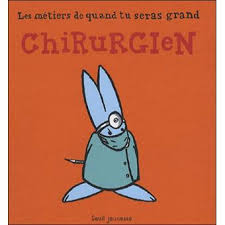 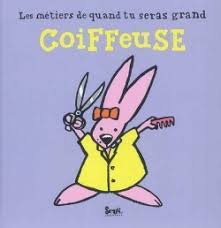 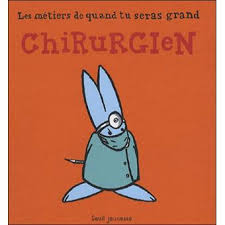 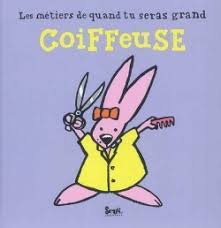 Thierry DedieuÉcris à quelle classe de mot, le mot danseur appartient.Analyse le mot. Est-ce qu’il y a un mot de base caché à l’intérieur ? Si oui, encercle-le. À partir du mot de base, écris le plus de mots possibles qui appartiennent à la même famille morphologique. Écris à quelle classe de mot, le mot docteur appartient.Analyse le mot. Est-ce qu’il y a un mot de base caché à l’intérieur ? Si oui, encercle-le. À partir du mot de base, écris le plus de mots possible qui appartiennent à la même famille morphologique. Remplis le tableau suivant.Remplis le tableau suivant.Remplis le tableau suivant.Titre de l’album choisi : ___________________________________________________Tâche de décompositiona) Écris le métier qu’exerce le personnage principal de ton album dans la première colonne.b) Encercle le mot de base caché dans le titre.c) Écris à quelle classe de mots il appartient dans la deuxième colonne.Tâche de dérivationÀ partir du mot de base, écris le plus de mots possible qui appartiennent à la même famille morphologique. Le paratexte Qui est Feng ? Est-ce l’homme ou le jeune garçon ? Que regardent-ils ? Que tient le garçon dans sa main ? La première de couverture est intéressante à observer et nous donne plusieurs indices sur le déroulement de l’histoire. Le titre seul, lui, ne nous donne pas beaucoup d’indices, mais on peut facilement supposer que Feng est le prénom d’un des deux personnages illustrés. On peut aussi supposer que l’histoire se déroulera en Asie en portant attention aux vêtements qu’ils portent et à leurs traits physiques. La lecture du résumé de la quatrième de couverture nous en apprend plus et permettra aux élèves de se donner une intention de lecture. On retrouve, sur les pages de couverture, les pages de garde, ainsi que sur la page titre, des reproductions d’estampes chinoises qui nous plongent immédiatement dans l’atmosphère asiatique du livre. Le paratexte permettra aux lecteurs de faire des prédictions, assez justes, sur l’histoire. Le format à l’italienne choisi ici permet au lecteur de ressentir l’effet de hauteur, de se sentir petit face à l’immensité du ciel. La vue du ciel en contre-plongée accentue cet effet. Le lecteur devient ainsi le spectateur privilégié d’un instant dans la vie de Feng.Le système énonciatif Dans le cadre de la lecture interactive de cet album, cela pourrait être intéressant d’aborder avec les élèves la notion de narrateur et de personnages, car ceux-ci confondent fréquemment ces notions. Qui parle ? Ce n’est pas évident pour les élèves de savoir que c’est un être fictif que l’on ne retrouve pas dans l’œuvre.IllustrationsLes illustrations sont faites à l’encre de Chine diluée. Dans les tons de marron, de noir et de jaune, les illustrations sont réalistes et représentent assez bien la vie paysanne asiatique. Les différents cadrages choisis par l’illustrateur permettent aux lecteurs de s’imprégner du décor. Le plan général, souvent utilisé, permet de situer les personnages dans leur environnement. Cela permet également à l’illustrateur d’insérer des reproductions d’estampes orientales dans les pages de l’album. Les différents angles de vue, quant à eux, permettent aux lecteurs de faire partie de l’histoire ou de ressentir l’immensité des cieux.Les idées La thématique abordée dans cette œuvre est très pertinente pour aborder ce réseau littéraire. Le fait qu’il s’agisse d’un enfant qui veut connaitre une réponse et que le maitre ne veut pas la lui donner, mais le renvoie plutôt chercher la réponse autour de lui, en observant et en questionnant la nature. Le parallèle avec l’apprentissage des élèves en milieu scolaire et le rôle de leurs enseignants est évident à faire.Le choix des mots Dedieu n’utilise pas une abondance de mots dans son album, mais ceux-ci sont précis et très évocateurs. « Feng, après avoir longtemps contemplé les gracieux insectes, fabriqua un chef-d’œuvre d’équilibre. » La phrase suivante est assez courte, mais tellement précise et évocatrice. Cela peut être très intéressant de faire observer cela aux élèves et d’en faire une mini-leçon lors d’un éventuel atelier d’écriture. Le lien à faire entre la contemplation des libellules et le chef-d’œuvre d’équilibre est fort pertinent et est démontré en très peu de mots.Présence d’éléments implicites Plusieurs inférences lexicales et causales pourraient poser un problème au lecteur. Celui-ci doit comprendre pourquoi le maitre demande à Feng d’observer la libellule, le milan ou bien le vol de l’hirondelle en plus de comprendre le vocabulaire lié au monde de ces animaux. Les liens entre la fabrication d’un cerf-volant et l’observation de ces animaux ne sont pas explicites dans le texte. De plus, les élèves feront face à une inférence pragmatique à la fin de l’album qui peut être particulièrement difficile à comprendre. Ils auront besoin des connaissances de l’enseignant pour faire une interprétation plausible de la fin de ce récit.Fin de l’histoire La fin de l’histoire peut poser un problème de compréhension au lecteur. Pourquoi le maitre demande-t-il à Feng de revenir le lendemain en sachant qu’il sera mort ? Qu’est-ce qu’une âme ? Comment fait-elle pour s’accrocher à un fil et s’envoler ? Quelles leçons Feng doit-il en tirer ?Les histoires sont courtes et le vocabulaire est assez simple et connu des élèves du premier cycle.Les histoires sont courtes et le vocabulaire est assez simple et connu des élèves du premier cycle.Le choix des mots Les histoires sont des comptines, des ritournelles ou des fables. Certaines histoires pourraient donc nécessiter un travail d’interprétation pour s’assurer de la compréhension auprès des élèves.Le format Les albums sont édités en grand format, ce qui rend intéressante la lecture en dyade pour les élèves.Les illustrationsLes illustrations sont toutes en contraste, car la collection a été imaginée pour des enfants de 0 à 3 ans et les séances d’évaluation réalisées démontraient le grand intérêt des enfants pour les livres en noir et blanc.Le paratexte On peut faire remarquer aux élèves que l’auteur signe quelques fois ses albums seulement avec son nom Dedieu, comme dans ce cas. Très détaillées, les premières de couverture annoncent le sujet clairement. La première de couverture est ouverte par une forme géométrique sur les pages de garde, ce qui est assez inusité. Sur les pages de garde apparait toujours le personnage principal de la série faisant une action qui aide le lecteur à faire des prédictions sur le déroulement de l’histoire. Les histoires débutent toujours avec une fiche descriptive du personnage principal. Fait intéressant, il n’a pas toujours le même âge ! On peut alors demander aux élèves s’il y a un lien avec l’année de parution des albums et leur faire classer les quatre albums en ordre de parution. Chaque page titre de chaque album contient un croquis anatomique très connu de Léonard de Vinci sur lequel Dedieu juxtapose une photographie d’outils ou d’animaux en lien avec le sujet du livre.IllustrationsLes élèves remarqueront que les illustrations de cet album sont très différentes des albums précédents. Thierry Dedieu utilise ici plusieurs techniques comme la peinture, la photographie et le dessin. Ses illustrations sont à la fois drôles et techniques. Sa passion pour la peinture et la photographie ainsi que ses études en biologie se dévoilent à travers ce magnifique album. Les illustrations sont à mi-chemin entre l’album et le documentaire.Début des histoires Chaque histoire débute avec Magnus Philodolphe Pépin qui étudie ou observe la nature, soit parce qu’il est confronté à un problème, soit pour le simple plaisir d’observer la faune et la flore, mais une chose est constante… il est, à tous les coups, inspiré par celle-ci.Fin des histoiresAprès plusieurs tentatives infructueuses, le personnage principal n’arrive malheureusement jamais à ses fins.RythmeOn ne retrouve pas nécessairement les mêmes procédés dans les albums de cette série. Dans l’album Un toit pour moi, le rythme se ressent au sein des phrases, comme de la musique. L’auteur utilise un procédé que l’on appelle le rythme binaire, c’est-à-dire qu’il y a souvent une opposition entre deux idées d’une même phrase. « En bois ou en terre ? En paille ou en briques ? … perchée sur un arbre ou creusée dans le sol ? Dans l’album Comme une soudaine envie de voler, l’auteur utilise surtout un procédé que l’on appelle l’accumulation. Le rythme accumulatif se caractérise par une série de propositions qui se succèdent dans la phrase. Par exemple : « Magnus observa, soupesa et fit son choix. » Ce choix de procédé amplifie chez le lecteur, le fait que le personnage a bien réfléchi avant de faire son choix. Dans Comme un poisson dans l’eau, l’auteur écrit : « Un petit cours d’eau, un étang, une mare servaient à ses entrainements. » L’auteur nous fait alors comprendre à quel point Magnus s’entraine beaucoup, peu importe le cours d’eau.Choix des mots Le choix des mots est encore une fois très important pour Thierry Dedieu. On sent que l’auteur choisit les mots avec précaution pour que ses lecteurs puissent voir, entendre et sentir le monde observé par Magnus Philodolphe Pépin. Dans l’album De concert avec la nature, l’auteur parle d’un hymne à la nature et non d’une simple chanson pour illustrer son amour pour le chant des oiseaux. Il dit des oiseaux qu’ils sont des virtuoses, ce n’est pas rien.InférencesLes albums de cette série contiennent quand même plusieurs inférences lexicales, c’est pour cela que l’enseignant prendra en charge la lecture pour les élèves.IllustrationsLes illustrations, à fond perdu, donne l’impression que l’image se prolonge bien au-delà de la double-page, ce qui donne vraiment l’impression au lecteur d’être un « géant » témoin de la scène. C’est difficile de reconnaitre les illustrations de Thierry Dedieu, car encore une fois, il utilise une technique différente. Les illustrations sont épurées et les couleurs très contrastées. Une difficulté pourrait survenir pour les élèves, car les illustrations ne sont pas ce que l’on voit habituellement dans un album documentaire. L’opposition que l’on retrouve dans le rapport texte-image doit être soulevée afin que les lecteurs comprennent bien que ce qui est écrit est vrai, mais que la mise en scène dans les illustrations se veut loufoque. De plus, comme le réseau littéraire amènera les élèves à porter un jugement critique sur les œuvres de Thierry Dedieu, l’enseignant pourrait les initier aux différents types de rapport texte-image dans les albums présentés jusqu’à maintenant. Cela pourrait être intéressant de présenter les illustrations aux élèves, sans le texte, et leur demander d’écrire une phrase qui irait bien avec ce texte. Cette activité pourrait également être faite à l’oral. Une fois les phrases comparées entre elles, l’enseignant peut amener les élèves à discuter des effets produits par le choix de Dedieu. Les idées Cette série est très originale, car elle ne ressemble en rien à une série documentaire. Dans chaque album, le professeur Nagata introduit et conclut le sujet avec des mises en scène comiques qui donne le ton au reste du livre. Le choix des mots Encore ici, on retrouve le même fil conducteur : simplicité, humour et sobriété. Le langage utilisé dans les albums documentaires est assez simple et lorsqu’un mot scientifique est utilisé, le lecteur peut facilement utiliser les illustrations ou le reste de la phrase pour comprendre le sens du mot employé.ParatexteLes albums sont petits, carrés, très colorés. Les pages de garde sont intéressantes à observer, car les outils nécessaires aux métiers y sont dessinés. Les élèves pourraient faire une carte sémantique en lien avec le métier avant de commencer leur lecture.Choix des mots Le vocabulaire utilisé est très simple, mais quelques mots utilisés surtout en Europe pourraient causer des problèmes aux élèves.Avant la lectureAvant la lecturePrésentation du livreAujourd’hui, je vais vous faire une lecture interactive de l’album Feng de l’auteur et illustrateur Thierry Dedieu. Cet album est une réédition parue en 2012 chez Picquier jeunesse. Cette maison d’édition veut faire connaitre les cultures orientales aux jeunes lecteurs. Avec cette lecture, vous allez entrer dans le monde poétique de Thierry Dedieu. Questions pour l’exploration de la 1re de couvertureQuel est le titre de l’album ?Connaissez-vous ce mot ?Que veut-il dire, selon vous ?Qu’observez-vous sur la 1re de couverture ?Avez-vous déjà lu des livres de Thierry Dedieu ?Questions pour amener les élèves à faire des prédictions à partir de cette explorationQui sont ces deux personnages, selon vous ? Quel lien entretiennent-ils ?Que regardent-ils ? Qu’est-ce que le garçon tient dans sa main ?Que se passera-t-il, selon vous, dans cette histoire ?Questions sur la 4e de couvertureDiscussion en dyadeQu’avez-vous appris de plus ?Que connaissez-vous à propose des cerfs-volants ?Quel pourrait être le secret du cerf-volant ?Construction de l’intention de lectureConstruction de l’intention de lectureQuestions pour construire l’intention de lecture avec les élèvesPourquoi devrions-nous lire ce livre ? Que voulons-nous apprendre à propos de Feng ? du cerf-volant ?LectureLectureLectureChoix des pages propices aux interactions et questionsp.1Qu’est-ce que ça veut dire : voler au-dessus des cieux ?Est-ce qu’un cerf-volant peut voler si haut ? pourquoi ?Choix des pages propices aux interactions et questionsp.3De quel vieil homme parle-t-on ici ?Choix des pages propices aux interactions et questionsp.7De quel art parle-t-on ici ? Quel est le métier du maitre selon vous ?Discussion en dyadeDiscutez de la signification, du message de la phrase suivante : Un lion qui imite un lion est un singe. (Citation de Victor Hugo)Pourquoi le maitre dit-il cela à Feng ? Qu’est-ce qu’il veut dire ?Choix des pages propices aux interactions et questionsp.13Savez-vous ce que veut dire le mot stable ?Y a-t-il un lien avec la libellule ? Expliquez.Choix des pages propices aux interactions et questionsp.15Savez-vous ce que veut dire le mot maniable ?De qui parle-t-on lorsqu’on parle du rapace ?Choix des pages propices aux interactions et questionsp.17Le mot véloce, que signifie-t-il selon vous ?Choix des pages propices aux interactions et questionsp.18Pourquoi le maitre dit-il à Feng d’observer la libellule, le milan et l’hirondelle, selon vous ?Qu’est-ce que ces animaux ont de particulier qui peut inspirer la fabrication d’un cerf-volant ?Choix des pages propices aux interactions et questionsp.20Discussion en dyadePourquoi Feng dit-il qu’il lui manque le secret même si ces cerfs-volants sont parfaits ? Choix des pages propices aux interactions et questionsp.22Comment trouvez-vous l’attitude du maitre ? Pourquoi ne veut-il pas dire le secret à Feng ?Choix des pages propices aux interactions et questionsp.25Discussion en dyadeQue va faire le maitre, selon vous ?Retour sur la lectureRetour sur la lectureQuestions pour amener les élèves à faire un retour sur l’intention de lectureQuelle était notre intention de lecture au départ ?Finalement, êtes-vous capable d’y répondre ? Justifiez.Questions pour amener les élèves à réagir, à apprécier et à interpréter l’œuvreComment trouvez-vous la fin de l’histoire ?Pourquoi le maitre ne dit-il pas le secret du cerf-volant à Feng ?Que pensez-vous du comportement du sage ? Pensez-vous que vous apprenez mieux lorsqu’on vous dit quelque chose ou lorsque vous le découvrez par vous-mêmes, en cherchant, en persévérant comme Feng ?Que pensez-vous des illustrations de Thierry Dedieu ?Est-ce que cette lecture vous a donné envie de lire d’autres albums de Thierry Dedieu ? Pensez-vous que tous les albums que nous allons lire ressemblent à celui-là ? Qu’est-ce qui vous fait dire cela ?Discussion en dyadeQu’est-ce que Thierry Dedieu a voulu nous dire à travers cette histoire ? Quel est son message ?Mot du livreClasse de mots Comment s’écrit-il au féminin ?Comment s’écrit-il au masculin ?Comment s’écrit-il au singulier ?Comment s’écrit-il au pluriel ?TitreGenreMaison d’éditionSérieParatexteIllustrationsThèmePersonnagesMots utilisésAvant la lectureAvant la lecturePrésentation du livreAujourd’hui, je vais vous faire une lecture interactive de l’album Comme un poisson dans l’eau de l’auteur et illustrateur Thierry Dedieu, que vous connaissez maintenant. Cet album fait partie d’une série intitulée Carnet de curiosités de Magnus Philodophe Pépin.Questions pour l’exploration de la 1re de couvertureQu’observez-vous sur la 1re de couverture ?Avez-vous déjà lu des livres de cette série ?Est-ce que vous auriez pu deviner qu’il s’agissait d’un livre de Thierry Dedieu ? Expliquez ?Questions pour amener les élèves à faire des prédictions à partir de cette explorationQui est cet homme, selon vous ?Que fait-il ?Que se passera-t-il, selon vous, dans cette histoire ?Pourquoi Carnet de curiosités, selon vous ?Questions sur la 4e de couvertureAvez-vous vous appris quelque chose de plus ? Quoi ?En avez-vous, vous, des carnets pour noter des trucs que vous observez ?Construction de l’intention de lectureConstruction de l’intention de lectureQuestions pour construire l’intention de lecture avec les élèvesPourquoi devrions-nous lire ce livre ? Que voulons-nous apprendre à propos de Magnus ?LectureLectureLectureChoix des pages propices aux interactions et questions6Discussion en dyadeMagnus utilise un aquascope pour étudier la flore et la faune. Selon vous, qu’est-ce qu’un aquascope ? Qu’est-ce que cela permet de faire au juste ?Comment avez-vous procédé pour trouver le sens de ce mot ?Choix des pages propices aux interactions et questions10Que veut faire Magnus ? Pourquoi veut-il faire cela ?Choix des pages propices aux interactions et questions13Pensez-vous que cela peut fonctionner ?Choix des pages propices aux interactions et questions16Discussion en dyadePourquoi la grenouille est-elle l’animal parfait pour le projet de Magnus, selon vous ?Choix des pages propices aux interactions et questions23Que va-t-il se produire ? Expliquez ?Choix des pages propices aux interactions et questions25Pourquoi est-ce écrit « trop peut-être !? » ? Que s’est-il passé, selon vous ?Choix des pages propices aux interactions et questions33Pensez-vous que Magnus va enfin pouvoir observer ce qui se déroule au fond de l’eau ? Pourquoi ?Choix des pages propices aux interactions et questions35Que veut-il dire avec l’accord de la monture ? Choix des pages propices aux interactions et questions38Pensez-vous que cela va enfin fonctionner ? Expliquez ?Retour sur la lectureRetour sur la lectureQuestions pour amener les élèves à faire un retour sur l’intention de lectureQuelle était notre intention de lecture au départ ?Finalement, êtes-vous capable d’y répondre ? Justifiez.Questions pour amener les élèves à réagir, à apprécier et à interpréter l’œuvreDiscussion en dyadePensez-vous que Magnus Philodolphe va persévérer ? pourquoi ?Pensez-vous que Magnus Philodolphe va réussir ? Comment ?Discussion en groupeQu’est-ce que Thierry Dedieu a voulu nous dire à travers cette histoire ?Que pensez-vous de cet album de Thierry Dedieu ?Qu’a-t-il de différent de l’album Feng, par exemple ? de la série Bon pour les bébés ? (L’enseignant devrait prendre les réponses des élèves en note, car les réponses pourront servir lors de l’activité d’appréciation à la fin du réseau.)PageMot2renard5oiseau12veauMotchevalhibouAigle royalRessemblancesDifférencesL’auteur utilise la répétition. L’histoire débute par la même phrase : « Quand on est grand, on est… »Une ou deux phrasesPremière lettre en caractère grasPhrase au masculin ou au fémininDeuxième phrase qui débute avec le pronom onDeuxième phrase positive ou négativeAlbum Princesse, une seule longue phrase avec deux énoncés.RessemblancesDifférencesLa plupart du temps, une seule phrase par double-pageCertaines phrases sont positives tandis que d’autres sont négatives.Première lettre en caractère grasL’auteur utilise une structure répétitive. Chaque phrase décrit une action ou un geste posé dans le cadre du métier exercé et débute par le pronom on.MotClasse de motdanseurMotClasse MotClasse docteurMotClasse MotFémininChirurgienPolicierPompierFootballeurMotMasculinCoiffeusePrincesseMaitressePrésidenteMotPlurielAnimal RenardOiseau Veau Cheval HibouAigle royal MotClasse MotsClasse de mots